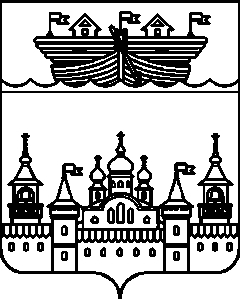 АДМИНИСТРАЦИЯГЛУХОВСКОГО СЕЛЬСОВЕТАВОСКРЕСЕНСКОГО МУНИЦИПАЛЬНОГО РАЙОНА НИЖЕГОРОДСКОЙ ОБЛАСТИПОСТАНОВЛЕНИЕ_________ 2018 года	№ _______Об утверждении муниципальной программы «Охрана окружающей среды и благоустройство на территории Глуховского сельсовета Воскресенского муниципального района Нижегородской области на 2019-2024 годы»В соответствии с постановлением Правительства Нижегородской области от 30 апреля 2014 года № 306 «Об утверждении государственной программы «Охрана окружающей среды Нижегородской области», постановлением администрации Воскресенского муниципального района Нижегородской области от 6 июня 2016 года № 511 «Об утверждении Порядка разработки, реализации и оценки эффективности муниципальных программ в Воскресенском муниципальном районе Нижегородской области» администрация Глуховского сельсовета Воскресенского муниципального района Нижегородской области постановляет:	1.Утвердить прилагаемую муниципальную программу «Охрана окружающей среды и благоустройство на территории Глуховского сельсовета Воскресенского муниципального района Нижегородской области на 2019-2024 годы» (далее- Программа).	Объем финансирования мероприятий Программы подлежит ежегодной корректировке в пределах средств, предусмотренных в бюджете Глуховского сельсовета на очередной финансовый год.2. Считать утратившим силу постановление администрации Глуховского сельсовета Воскресенского муниципального района от 20.11.2017 года № 119 «Об утверждении муниципальной программы ««Охрана окружающей среды и благоустройство на территории Глуховского сельсовета Воскресенского муниципального района Нижегородской области на 2018-2020 годы с 1 января 2019 года.	3.Настоящее постановление разместить на официальном сайте администрации Воскресенского муниципального района Нижегородской области в информационно-телекоммуникационной сети Интернет.	4.Контроль за исполнением настоящего постановления возложить на главного бухгалтера администрации Глуховского сельсовета Маслову И.В.	5. Настоящее постановление вступает в силу с 01 января 2019 года.Глава администрации						И.Ю.ДубоваУТВЕРЖДЕНАпостановлением администрации Глуховского сельсоветаот _________ года № _____Муниципальная программа«Охрана окружающей среды и благоустройство на территории Глуховского сельсовета» на 2019-2024 года1.Паспорт муниципальной программы2.Текст Программы2.1.Содержание проблемыБлагодаря проводимой экологической политике и осуществлению природоохранных мероприятий экологическая обстановка в сельсовете в настоящее время в целом является стабильной. Вместе с тем, существуют серьезные экологические проблемы. Так, для Глуховского  сельсовета, как и для всего Воскресенского муниципального района, характерны тенденции к увеличению и накоплению отходов производства и потребления, которые способствуют возрастанию экологической напряженности.Анализ состояния окружающей среды свидетельствует о наличии негативных тенденций в изменении показателей ее качества. Основными проблемами экологической безопасности Глуховского сельсовета в настоящее время являются:- улучшение внешнего благоустройства и санитарного состояния каждого населенного пункта;- увеличение количества образуемых отходов требует организации и внедрения услуги по сбору и вывозу ТБО от предприятий, объектов инфраструктуры и населения в каждом населенном пукте сельсовета;- не своевременный вывоз отходов наносит вред окружающей среде и увеличивает вредное влияние на состояние здоровья человека;- отсутствие экономических стимулов для внедрения малоотходных и безотходных технологий на территории сельсовета;- уровень экологической культуры населения низкий,  при этом число молодежи и подростков, вовлеченных в сферу экологического воспитания и образования, остается не значительным.По Глуховскому сельсовету ежегодно образуется около 1 тыс. тонн отходов производства и потребления. Основными источниками образования твердых бытовых отходов являются объекты торговли, население и объекты инфраструктуры. Важным условием, способствующим повышению экологической безопасности в сельсовете, является повышение экологической культуры населения, образовательного уровня, профессиональных навыков и знаний в области экологии. Низкий уровень экологического сознания и экологической культуры населения страны отнесен Экологической доктриной Российской Федерации, одобренной распоряжением Правительства Российской Федерации от 31 августа 2002 года N 1225-р, к числу основных факторов деградации природной среды Российской Федерации.Из-за отсутствия разъяснительной работы ветеринарных и санэпиднадзорных служб среди населения о соблюдении санитарно-ветеринарных правил в целях предупреждения заболеваний животных и людей бешенством и другими инфекциями и несоблюдения общих требований содержания животных населением на территории сельсовета, появляется большое количество бродячих животных, которые подлежат отлову. Выполнение этих работ на территории сельсовета не соответствуют необходимому объему. Значимость данного мероприятия состоит в ограждении населения от эпидемиологически опасных животных, больных особо опасной для жизни и здоровья человека инфекцией, стайных агрессивных, бродячих в местах, где их пребывание недопустимо. Для достижения поставленных задач нужны планомерные действия, а именно необходимо:- привлечение жителей к участию в решении проблем по благоустройству и санитарной очистке придомовых территорий;- проведение экологических мероприятий с участием местного населения;- ликвидация несанкционированных свалок;- установка необходимого количества бункеров и контейнеров на оборудованные, в соответствии с требованиями, контейнерные площадки;- ежегодно выкашивать сорняки, крапиву, осуществлять уборку мусора на территории сельсовета;- проводить мероприятия и акции по озеленению и благоустройству территорий каждого населенного пункта сельсовета;- проводить ремонты памятников и мемориалов, содержание мест захоронения, ремонт колодцев;- уличное освещение населенных пунктов (оплата за электроэнергию по договору), а также ремонт уличного освещения;- ремонт и содержания дорог общего пользования местного значения.2.2.Цели и задачи ПрограммыЦелью Программы является повышение уровня экологической безопасности и качества окружающей среды, сохранение природных систем, улучшение внешнего благоустройства и санитарного состояния каждого населенного пункта сельсовета. Достижение указанной цели обеспечивает решение следующих задач:Задача 1: Формирование у населения всех возрастов и социальных групп активной жизненной позиции в деле практического участия в мероприятиях по формированию благоприятной окружающей среды.Задача 2: Предотвращение вредного воздействия отходов производства и потребления на здоровье человека и окружающую среду.Задача 3: Обеспечение рационального регулирования объектов животного мира.Задача 4: Благоустройство населенных пунктов сельсовета.Задача 5: Содержание и ремонт автомобильных дорог общего пользования местного значения.2.3.Сроки и этапы реализации ПрограммыСрок реализации мероприятий Программы - с 2019 по 2024 годы. Программа реализуется в один этап. В рамках реализации Программы предполагается осуществить финансирование конкретных мероприятий по объектам за счет средств бюджета Глуховского сельсовета.В результате указанных мероприятий, должны быть достигнуты следующие результаты: - улучшение внешнего благоустройства и санитарного состояния каждого населенного пункта;-  привлечение населения всех возрастов  и социальных групп активной жизненной позиции в деле практического участия в мероприятиях по формированию благоприятной окружающей среды, ежегодное увеличение количества участников акций на  5 % по сравнению с предыдущим годом;- проведение мероприятий по экологическому образованию и просвещению населения - не менее 50% в год с общим охватом населения не менее  50 %,  830 человек;- увеличение количества населенных пунктов сельсовета, охваченных внедрением услуги по сбору и вывозу ТБО, до 5;- увеличение количества бункеров-накопителей вместимостью 8м3 и контейнеров вместимостью 0,75 м3 на 5%;- информирование граждан, индивидуальных предпринимателей и юридических лиц о правилах и услугах в сфере благоустройства территории сельсовета не реже 1 раз в квартал, через сходы граждан;- создание безопасных и комфортных условий для проживания населения (приобретение урн, скамеек, своевременный вывоз ТБО), способствующих уменьшению количества жалоб на внешний облик и на проблемы благоустройства территории сельсовета;- ликвидация несанкционированных свалок, за счёт организованного сбора и размещения отходов, способствующих уменьшению количества производств по делам об административных правонарушениях, совершенных на территории сельсовета, от ежегодных - 0 до 1 к 2024г.,- площадь ликвидированных объектов не санкционированных свалок за 2019-2024г. составит - 3 га;- систематизиция деятельности по бездомным животным, за счёт мероприятий по регулированию их численности посредством отлова, и, как следствие, улучшение безопасности жизнедеятельности жителей сельсовета;- содержание и ремонт дорог общего пользования местного значения протяженностью 4 км;- содержание памятников и мемориалов в количестве  3 ;- содержание мест захоронения в количестве  2 .2.4.Управление программой и система организации контроля за ее исполнением Куратором муниципальной программы является – глава администрации Глуховского сельсовета.Куратор несёт ответственность за подготовку, реализацию и конечные результаты программы, целевое и рациональное использование выделяемых финансовых средств, в целом.Куратор программы:-осуществляет координацию взаимодействия исполнителей по вопросам разработки и реализации программы;-обобщает и анализирует отчёты и информации о ходе реализации программы;-осуществляет проверку достоверности представления сведений о софинансировании мероприятий программы за счёт средств внебюджетных источников.Отчет о реализации программы рассматривается сельским Советом в составе отчетности об исполнении бюджета сельсовета Для проведения текущего мониторинга реализации Программы Куратор программы представляет в отдел экономики, прогнозирования и ресурсов администрации района:1) в срок до20  июля – сводный отчет о финансировании, итогах реализации муниципальной программы за 1 полугодие текущего года.2) ежегодно, в срок до 20 февраля года, следующего за отчетным, годовой отчет о финансировании, итогах реализации и оценке эффективности муниципальной программы.2.5.Система программных мероприятийТаблица 12.6.Объемы и источники финансирования МПФинансовой основой реализации МП являются средства бюджета сельсовета. Возможность привлечения дополнительных средств для финансирования МП учитывается как прогноз софинансирования на основе соглашений (договоров) между участниками финансового обеспечения МП.Таблица 2Структура финансирования, тыс. руб.Объемы финансирования, заложенные в Программе, являются предварительными. Конкретные расходы будут установлены в соответствии с решением сельского Совета о бюджете сельсовета на соответствующий год и приведены в соответствие не позднее двух месяцев со дня вступления его в силу.2.7.Индикаторы достижения цели (целей) программыТаблица 3Промежуточные значения индикаторов цели программы Таблица 42.8.Показатели непосредственных результатов реализации программыТаблица 52.9.Оценка эффективности реализации программыОценка эффективности реализации Программы проводится на основе данных отчетности в соответствии с индикаторами достижения целей и показателями непосредственных результатов по программе.Для этого в процентах оценивается отклонение фактического значения каждого показателя от планового значения показателя. На основе динамики значений показателей формируется заключение об эффективности или неэффективности реализации Программы. Показатели, изменение значений которых свидетельствует об ухудшении ситуации, используются для дальнейшего анализа причин неэффективности реализации отдельных направлений и мероприятий Подпрограммы.В результате реализации программы ожидается создание комфортных условий для жизни, работы и отдыха населения на территории Глуховского сельсовета.Эффективность программы оценивается по следующим показателям:-процент соответствия объектов внешнего благоустройства ГОСТу; -процент привлечения населения муниципального образования к работам по благоустройству;-уровень благоустроенности Глуховского  сельсовета.Успешное выполнение мероприятий программы позволит обеспечить к 2024 году:-улучшение экологического состояния окружающей природной среды территории сельсовета, снижение влияния неблагоприятных экологических факторов на здоровье населения.Основной социальный (общественный) эффект Программы будет состоять в сохранении и улучшении экологических условий проживания на территории сельсовета. Централизованный вывоз отходов позволит улучшить уровень экологического состояния сельсовета и как следствие улучшение здоровья проживающего в районе населения. Таким образом, реализация мероприятий по сбору, вывозу и хранению ТБО, является для сельсовета актуальной и необходимой мерой. В соответствии с методикой проведения оценки рассчитываем показатель общественной эффективности (таблица 6), так как разрабатываемая Программа направлена на удовлетворение социальных потребностей населения в услугах по благоустройству территории Глуховского сельсовета, в частности:сбора, вывоза твёрдых бытовых и крупногабаритных отходов, содержания территорий общего пользования, придомовых территорий, озеленение, уличное освещение и содержание автомобильных дорог. Общественная эффективностьТаблица 6Общественная эффективность имеет положительную динамику. Проведение мероприятий по увеличению единиц контейнерного парка улучшит санитарное состояние населённых пунктов сельсовета и окружающих территорий, т.к. приведёт к уменьшению количества несанкционированных свалок. Кроме того, мероприятия по благоустройству и содержанию зеленых насаждений общего пользования приведут к увеличению целевого показателя, т.к. площадь выкашиваемых газонов с 2018 по 2020 годы ежегодно будет увеличиваться в 0,5 раза. Это обеспечит:- увеличение уровня озеленения территорий сельсовета, - стабилизацию количества зеленых насаждений, на которых произведена обрезка,- стабилизацию количества аварийных зеленых насаждений, подлежащих сносу,- увеличение площади газонов и цветников на объектах зеленого фонда, - увеличение доли мест массового отдыха, на которых производится текущее содержание, - увеличение обеспеченности населения местами массового отдыха, - улучшение эстетического вида населенных пунктов путем установки цветочных композиций. Мероприятия по уличному освещению и содержанию автомобильных дорог улучшит уровень благоустройства населенных пунктов и повысит качество жизни на селе. Экономическая эффективностьОценка экономической эффективности реализации Программы  не проводится, так как мероприятия, ориентированные на охрану окружающей среды и благоустройство, являются затратными, и их реализация вносит опосредованный вклад в экономический рост Глуховского сельсовета. Социально-экономические последствия мероприятий заключаются в повышении комфортности для жителей сельсовета, улучшении санитарного и эстетического вида территорий сельсовета.2.10. Внешние факторы, негативно влияющие на реализацию программы, и мероприятия по их снижениюК обстоятельствам, возникновение которых может негативно отразиться на реализации Программы в целом и не позволит достичь плановых значений показателей, относятся:- отсутствие финансирования (не полное финансирование) из различных источников, предусмотренных программой;- изменения действующего законодательства;            - форс-мажорные обстоятельства.В целях снижения негативного влияния выше перечисленных факторов на реализацию программы планируется проведение текущего мониторинга выполнения мероприятий, оперативное реагирование на изменения действующего законодательства в части принятия соответствующих муниципальных нормативных правовых актов и т.д..Наименование Программы «Охрана окружающей среды и благоустройство на территории Глуховского сельсовета Воскресенского муниципального района Нижегородской области» «Охрана окружающей среды и благоустройство на территории Глуховского сельсовета Воскресенского муниципального района Нижегородской области» «Охрана окружающей среды и благоустройство на территории Глуховского сельсовета Воскресенского муниципального района Нижегородской области» «Охрана окружающей среды и благоустройство на территории Глуховского сельсовета Воскресенского муниципального района Нижегородской области» «Охрана окружающей среды и благоустройство на территории Глуховского сельсовета Воскресенского муниципального района Нижегородской области» «Охрана окружающей среды и благоустройство на территории Глуховского сельсовета Воскресенского муниципального района Нижегородской области» «Охрана окружающей среды и благоустройство на территории Глуховского сельсовета Воскресенского муниципального района Нижегородской области» «Охрана окружающей среды и благоустройство на территории Глуховского сельсовета Воскресенского муниципального района Нижегородской области» Основание для разработки -Федеральный закон от 28 июня 2014 года № 172-ФЗ «О стратегическом планировании в Российской Федерации»- Закон Нижегородской области от 3 марта 2015 года  № 24-З «О стратегическом планировании в Нижегородской области», -Постановление администрации Воскресенского муниципального района Нижегородской области от 06.06.2016 года № 511 «Об утверждении Порядка разработки, реализации и оценки эффективности муниципальных программ в Воскресенском  муниципальном районе Нижегородской области».-Федеральный закон от 28 июня 2014 года № 172-ФЗ «О стратегическом планировании в Российской Федерации»- Закон Нижегородской области от 3 марта 2015 года  № 24-З «О стратегическом планировании в Нижегородской области», -Постановление администрации Воскресенского муниципального района Нижегородской области от 06.06.2016 года № 511 «Об утверждении Порядка разработки, реализации и оценки эффективности муниципальных программ в Воскресенском  муниципальном районе Нижегородской области».-Федеральный закон от 28 июня 2014 года № 172-ФЗ «О стратегическом планировании в Российской Федерации»- Закон Нижегородской области от 3 марта 2015 года  № 24-З «О стратегическом планировании в Нижегородской области», -Постановление администрации Воскресенского муниципального района Нижегородской области от 06.06.2016 года № 511 «Об утверждении Порядка разработки, реализации и оценки эффективности муниципальных программ в Воскресенском  муниципальном районе Нижегородской области».-Федеральный закон от 28 июня 2014 года № 172-ФЗ «О стратегическом планировании в Российской Федерации»- Закон Нижегородской области от 3 марта 2015 года  № 24-З «О стратегическом планировании в Нижегородской области», -Постановление администрации Воскресенского муниципального района Нижегородской области от 06.06.2016 года № 511 «Об утверждении Порядка разработки, реализации и оценки эффективности муниципальных программ в Воскресенском  муниципальном районе Нижегородской области».-Федеральный закон от 28 июня 2014 года № 172-ФЗ «О стратегическом планировании в Российской Федерации»- Закон Нижегородской области от 3 марта 2015 года  № 24-З «О стратегическом планировании в Нижегородской области», -Постановление администрации Воскресенского муниципального района Нижегородской области от 06.06.2016 года № 511 «Об утверждении Порядка разработки, реализации и оценки эффективности муниципальных программ в Воскресенском  муниципальном районе Нижегородской области».-Федеральный закон от 28 июня 2014 года № 172-ФЗ «О стратегическом планировании в Российской Федерации»- Закон Нижегородской области от 3 марта 2015 года  № 24-З «О стратегическом планировании в Нижегородской области», -Постановление администрации Воскресенского муниципального района Нижегородской области от 06.06.2016 года № 511 «Об утверждении Порядка разработки, реализации и оценки эффективности муниципальных программ в Воскресенском  муниципальном районе Нижегородской области».-Федеральный закон от 28 июня 2014 года № 172-ФЗ «О стратегическом планировании в Российской Федерации»- Закон Нижегородской области от 3 марта 2015 года  № 24-З «О стратегическом планировании в Нижегородской области», -Постановление администрации Воскресенского муниципального района Нижегородской области от 06.06.2016 года № 511 «Об утверждении Порядка разработки, реализации и оценки эффективности муниципальных программ в Воскресенском  муниципальном районе Нижегородской области».-Федеральный закон от 28 июня 2014 года № 172-ФЗ «О стратегическом планировании в Российской Федерации»- Закон Нижегородской области от 3 марта 2015 года  № 24-З «О стратегическом планировании в Нижегородской области», -Постановление администрации Воскресенского муниципального района Нижегородской области от 06.06.2016 года № 511 «Об утверждении Порядка разработки, реализации и оценки эффективности муниципальных программ в Воскресенском  муниципальном районе Нижегородской области».Заказчик ПрограммыАдминистрация Глуховского сельсоветаАдминистрация Глуховского сельсоветаАдминистрация Глуховского сельсоветаАдминистрация Глуховского сельсоветаАдминистрация Глуховского сельсоветаАдминистрация Глуховского сельсоветаАдминистрация Глуховского сельсоветаАдминистрация Глуховского сельсоветаОсновные разработчики ПрограммыАдминистрация Глуховского сельсоветаАдминистрация Глуховского сельсоветаАдминистрация Глуховского сельсоветаАдминистрация Глуховского сельсоветаАдминистрация Глуховского сельсоветаАдминистрация Глуховского сельсоветаАдминистрация Глуховского сельсоветаАдминистрация Глуховского сельсоветаКуратор ПрограммыГлава администрации Глуховского сельсоветаГлава администрации Глуховского сельсоветаГлава администрации Глуховского сельсоветаГлава администрации Глуховского сельсоветаГлава администрации Глуховского сельсоветаГлава администрации Глуховского сельсоветаГлава администрации Глуховского сельсоветаГлава администрации Глуховского сельсоветаИсполнители ПрограммыАдминистрация Глуховского сельсовета, МУП ЖКХ «Центральное», ДСКАдминистрация Глуховского сельсовета, МУП ЖКХ «Центральное», ДСКАдминистрация Глуховского сельсовета, МУП ЖКХ «Центральное», ДСКАдминистрация Глуховского сельсовета, МУП ЖКХ «Центральное», ДСКАдминистрация Глуховского сельсовета, МУП ЖКХ «Центральное», ДСКАдминистрация Глуховского сельсовета, МУП ЖКХ «Центральное», ДСКАдминистрация Глуховского сельсовета, МУП ЖКХ «Центральное», ДСКАдминистрация Глуховского сельсовета, МУП ЖКХ «Центральное», ДСКЦель ПрограммыПовышение уровня экологической безопасности и качества окружающей среды, сохранение природных систем, улучшение внешнего благоустройства и санитарного состояния каждого населенного пункта сельсовета.Повышение уровня экологической безопасности и качества окружающей среды, сохранение природных систем, улучшение внешнего благоустройства и санитарного состояния каждого населенного пункта сельсовета.Повышение уровня экологической безопасности и качества окружающей среды, сохранение природных систем, улучшение внешнего благоустройства и санитарного состояния каждого населенного пункта сельсовета.Повышение уровня экологической безопасности и качества окружающей среды, сохранение природных систем, улучшение внешнего благоустройства и санитарного состояния каждого населенного пункта сельсовета.Повышение уровня экологической безопасности и качества окружающей среды, сохранение природных систем, улучшение внешнего благоустройства и санитарного состояния каждого населенного пункта сельсовета.Повышение уровня экологической безопасности и качества окружающей среды, сохранение природных систем, улучшение внешнего благоустройства и санитарного состояния каждого населенного пункта сельсовета.Повышение уровня экологической безопасности и качества окружающей среды, сохранение природных систем, улучшение внешнего благоустройства и санитарного состояния каждого населенного пункта сельсовета.Повышение уровня экологической безопасности и качества окружающей среды, сохранение природных систем, улучшение внешнего благоустройства и санитарного состояния каждого населенного пункта сельсовета.Задачи Программы1. Формирование у населения всех возрастов и социальных групп активной жизненной позиции в деле практического участия в мероприятиях по формированию благоприятной окружающей среды.2. Предотвращение вредного воздействия отходов производства и потребления на здоровье человека и окружающую среду.3. Обеспечение сохранения и рационального регулирования объектов животного мира.4. Благоустройство населенных пунктов сельсовета.5. Содержание и ремонт автомобильных дорог общего пользования местного значения.1. Формирование у населения всех возрастов и социальных групп активной жизненной позиции в деле практического участия в мероприятиях по формированию благоприятной окружающей среды.2. Предотвращение вредного воздействия отходов производства и потребления на здоровье человека и окружающую среду.3. Обеспечение сохранения и рационального регулирования объектов животного мира.4. Благоустройство населенных пунктов сельсовета.5. Содержание и ремонт автомобильных дорог общего пользования местного значения.1. Формирование у населения всех возрастов и социальных групп активной жизненной позиции в деле практического участия в мероприятиях по формированию благоприятной окружающей среды.2. Предотвращение вредного воздействия отходов производства и потребления на здоровье человека и окружающую среду.3. Обеспечение сохранения и рационального регулирования объектов животного мира.4. Благоустройство населенных пунктов сельсовета.5. Содержание и ремонт автомобильных дорог общего пользования местного значения.1. Формирование у населения всех возрастов и социальных групп активной жизненной позиции в деле практического участия в мероприятиях по формированию благоприятной окружающей среды.2. Предотвращение вредного воздействия отходов производства и потребления на здоровье человека и окружающую среду.3. Обеспечение сохранения и рационального регулирования объектов животного мира.4. Благоустройство населенных пунктов сельсовета.5. Содержание и ремонт автомобильных дорог общего пользования местного значения.1. Формирование у населения всех возрастов и социальных групп активной жизненной позиции в деле практического участия в мероприятиях по формированию благоприятной окружающей среды.2. Предотвращение вредного воздействия отходов производства и потребления на здоровье человека и окружающую среду.3. Обеспечение сохранения и рационального регулирования объектов животного мира.4. Благоустройство населенных пунктов сельсовета.5. Содержание и ремонт автомобильных дорог общего пользования местного значения.1. Формирование у населения всех возрастов и социальных групп активной жизненной позиции в деле практического участия в мероприятиях по формированию благоприятной окружающей среды.2. Предотвращение вредного воздействия отходов производства и потребления на здоровье человека и окружающую среду.3. Обеспечение сохранения и рационального регулирования объектов животного мира.4. Благоустройство населенных пунктов сельсовета.5. Содержание и ремонт автомобильных дорог общего пользования местного значения.1. Формирование у населения всех возрастов и социальных групп активной жизненной позиции в деле практического участия в мероприятиях по формированию благоприятной окружающей среды.2. Предотвращение вредного воздействия отходов производства и потребления на здоровье человека и окружающую среду.3. Обеспечение сохранения и рационального регулирования объектов животного мира.4. Благоустройство населенных пунктов сельсовета.5. Содержание и ремонт автомобильных дорог общего пользования местного значения.1. Формирование у населения всех возрастов и социальных групп активной жизненной позиции в деле практического участия в мероприятиях по формированию благоприятной окружающей среды.2. Предотвращение вредного воздействия отходов производства и потребления на здоровье человека и окружающую среду.3. Обеспечение сохранения и рационального регулирования объектов животного мира.4. Благоустройство населенных пунктов сельсовета.5. Содержание и ремонт автомобильных дорог общего пользования местного значения.Сроки и этапы реализации Программы2019 - 2024 годы, программа реализуется в 1 этап.2019 - 2024 годы, программа реализуется в 1 этап.2019 - 2024 годы, программа реализуется в 1 этап.2019 - 2024 годы, программа реализуется в 1 этап.2019 - 2024 годы, программа реализуется в 1 этап.2019 - 2024 годы, программа реализуется в 1 этап.2019 - 2024 годы, программа реализуется в 1 этап.2019 - 2024 годы, программа реализуется в 1 этап.Объемы и источники финансирования ПрограммыИсточники финансированияГоды, тыс. руб.Годы, тыс. руб.Годы, тыс. руб.Годы, тыс. руб.Годы, тыс. руб.Годы, тыс. руб.Годы, тыс. руб.Годы, тыс. руб.Объемы и источники финансирования ПрограммыИсточники финансирования201920202021202220232024ВСЕГОВСЕГООбъемы и источники финансирования ПрограммыБюджет сельсовета2264226422642264226422641358413584Объемы и источники финансирования ПрограммыБюджет муниципального района--------Объемы и источники финансирования ПрограммыОбластной бюджет--------Объемы и источники финансирования ПрограммыПрочие источники--------Объемы и источники финансирования ПрограммыВСЕГО2264226422642264226422641358413584Методы реализации ПрограммыСистемой программных мероприятий.Системой программных мероприятий.Системой программных мероприятий.Системой программных мероприятий.Системой программных мероприятий.Системой программных мероприятий.Системой программных мероприятий.Системой программных мероприятий.Системой программных мероприятий.Ожидаемые результаты реализации Программы и показатели эффективности- улучшение внешнего благоустройства и санитарного состояния каждого населенного пункта;- привлечение населения всех возрастов и социальных групп к активной жизненной позиции в деле практического участия в мероприятиях по формированию благоприятной окружающей среды, ежегодное увеличение количества участников акций на 5 % по сравнению с предыдущим годом;- проведение мероприятий по экологическому образованию и просвещению населения - не менее 2 раз в год с общим охватом населения не менее  830  человек;- увеличение количества населенных пунктов сельсовета, охваченных внедрением услуги по сбору и вывозу ТБО, до 5% ;- увеличение количества бункеров-накопителей вместимостью 8м3 и контейнеров вместимостью  на  5%;- информирование граждан, индивидуальных предпринимателей и юридических лиц о правилах и услугах в сфере благоустройства территории сельсовета не реже 1 раз в квартал, через сходы граждан;- создание безопасных и комфортных условий для проживания населения (приобретение урн, скамеек, своевременный вывоз ТБО), способствующих уменьшению количества жалоб на внешний облик и на проблемы благоустройства территории сельсовета;- ликвидация несанкционированных свалок, за счёт организованного сбора и размещения отходов, способствующих уменьшению количества производств по делам об административных правонарушениях, совершенных на территории сельсовета, от ежегодных - 0 до 1 к 2024 году.- площадь ликвидированных объектов несанкционированных свалок за 2019 - 2024 годы составит - ;- систематизиция деятельности по бездомным животным, за счёт мероприятий по регулированию их численности посредством отлова, и, как следствие, улучшение безопасности жизнедеятельности жителей сельсовета;- содержание и ремонт дорог общего пользования местного значения протяженностью ;- содержание памятников и мемориалов в количестве  3;- содержание мест захоронения в количестве  2.- улучшение внешнего благоустройства и санитарного состояния каждого населенного пункта;- привлечение населения всех возрастов и социальных групп к активной жизненной позиции в деле практического участия в мероприятиях по формированию благоприятной окружающей среды, ежегодное увеличение количества участников акций на 5 % по сравнению с предыдущим годом;- проведение мероприятий по экологическому образованию и просвещению населения - не менее 2 раз в год с общим охватом населения не менее  830  человек;- увеличение количества населенных пунктов сельсовета, охваченных внедрением услуги по сбору и вывозу ТБО, до 5% ;- увеличение количества бункеров-накопителей вместимостью 8м3 и контейнеров вместимостью  на  5%;- информирование граждан, индивидуальных предпринимателей и юридических лиц о правилах и услугах в сфере благоустройства территории сельсовета не реже 1 раз в квартал, через сходы граждан;- создание безопасных и комфортных условий для проживания населения (приобретение урн, скамеек, своевременный вывоз ТБО), способствующих уменьшению количества жалоб на внешний облик и на проблемы благоустройства территории сельсовета;- ликвидация несанкционированных свалок, за счёт организованного сбора и размещения отходов, способствующих уменьшению количества производств по делам об административных правонарушениях, совершенных на территории сельсовета, от ежегодных - 0 до 1 к 2024 году.- площадь ликвидированных объектов несанкционированных свалок за 2019 - 2024 годы составит - ;- систематизиция деятельности по бездомным животным, за счёт мероприятий по регулированию их численности посредством отлова, и, как следствие, улучшение безопасности жизнедеятельности жителей сельсовета;- содержание и ремонт дорог общего пользования местного значения протяженностью ;- содержание памятников и мемориалов в количестве  3;- содержание мест захоронения в количестве  2.- улучшение внешнего благоустройства и санитарного состояния каждого населенного пункта;- привлечение населения всех возрастов и социальных групп к активной жизненной позиции в деле практического участия в мероприятиях по формированию благоприятной окружающей среды, ежегодное увеличение количества участников акций на 5 % по сравнению с предыдущим годом;- проведение мероприятий по экологическому образованию и просвещению населения - не менее 2 раз в год с общим охватом населения не менее  830  человек;- увеличение количества населенных пунктов сельсовета, охваченных внедрением услуги по сбору и вывозу ТБО, до 5% ;- увеличение количества бункеров-накопителей вместимостью 8м3 и контейнеров вместимостью  на  5%;- информирование граждан, индивидуальных предпринимателей и юридических лиц о правилах и услугах в сфере благоустройства территории сельсовета не реже 1 раз в квартал, через сходы граждан;- создание безопасных и комфортных условий для проживания населения (приобретение урн, скамеек, своевременный вывоз ТБО), способствующих уменьшению количества жалоб на внешний облик и на проблемы благоустройства территории сельсовета;- ликвидация несанкционированных свалок, за счёт организованного сбора и размещения отходов, способствующих уменьшению количества производств по делам об административных правонарушениях, совершенных на территории сельсовета, от ежегодных - 0 до 1 к 2024 году.- площадь ликвидированных объектов несанкционированных свалок за 2019 - 2024 годы составит - ;- систематизиция деятельности по бездомным животным, за счёт мероприятий по регулированию их численности посредством отлова, и, как следствие, улучшение безопасности жизнедеятельности жителей сельсовета;- содержание и ремонт дорог общего пользования местного значения протяженностью ;- содержание памятников и мемориалов в количестве  3;- содержание мест захоронения в количестве  2.- улучшение внешнего благоустройства и санитарного состояния каждого населенного пункта;- привлечение населения всех возрастов и социальных групп к активной жизненной позиции в деле практического участия в мероприятиях по формированию благоприятной окружающей среды, ежегодное увеличение количества участников акций на 5 % по сравнению с предыдущим годом;- проведение мероприятий по экологическому образованию и просвещению населения - не менее 2 раз в год с общим охватом населения не менее  830  человек;- увеличение количества населенных пунктов сельсовета, охваченных внедрением услуги по сбору и вывозу ТБО, до 5% ;- увеличение количества бункеров-накопителей вместимостью 8м3 и контейнеров вместимостью  на  5%;- информирование граждан, индивидуальных предпринимателей и юридических лиц о правилах и услугах в сфере благоустройства территории сельсовета не реже 1 раз в квартал, через сходы граждан;- создание безопасных и комфортных условий для проживания населения (приобретение урн, скамеек, своевременный вывоз ТБО), способствующих уменьшению количества жалоб на внешний облик и на проблемы благоустройства территории сельсовета;- ликвидация несанкционированных свалок, за счёт организованного сбора и размещения отходов, способствующих уменьшению количества производств по делам об административных правонарушениях, совершенных на территории сельсовета, от ежегодных - 0 до 1 к 2024 году.- площадь ликвидированных объектов несанкционированных свалок за 2019 - 2024 годы составит - ;- систематизиция деятельности по бездомным животным, за счёт мероприятий по регулированию их численности посредством отлова, и, как следствие, улучшение безопасности жизнедеятельности жителей сельсовета;- содержание и ремонт дорог общего пользования местного значения протяженностью ;- содержание памятников и мемориалов в количестве  3;- содержание мест захоронения в количестве  2.- улучшение внешнего благоустройства и санитарного состояния каждого населенного пункта;- привлечение населения всех возрастов и социальных групп к активной жизненной позиции в деле практического участия в мероприятиях по формированию благоприятной окружающей среды, ежегодное увеличение количества участников акций на 5 % по сравнению с предыдущим годом;- проведение мероприятий по экологическому образованию и просвещению населения - не менее 2 раз в год с общим охватом населения не менее  830  человек;- увеличение количества населенных пунктов сельсовета, охваченных внедрением услуги по сбору и вывозу ТБО, до 5% ;- увеличение количества бункеров-накопителей вместимостью 8м3 и контейнеров вместимостью  на  5%;- информирование граждан, индивидуальных предпринимателей и юридических лиц о правилах и услугах в сфере благоустройства территории сельсовета не реже 1 раз в квартал, через сходы граждан;- создание безопасных и комфортных условий для проживания населения (приобретение урн, скамеек, своевременный вывоз ТБО), способствующих уменьшению количества жалоб на внешний облик и на проблемы благоустройства территории сельсовета;- ликвидация несанкционированных свалок, за счёт организованного сбора и размещения отходов, способствующих уменьшению количества производств по делам об административных правонарушениях, совершенных на территории сельсовета, от ежегодных - 0 до 1 к 2024 году.- площадь ликвидированных объектов несанкционированных свалок за 2019 - 2024 годы составит - ;- систематизиция деятельности по бездомным животным, за счёт мероприятий по регулированию их численности посредством отлова, и, как следствие, улучшение безопасности жизнедеятельности жителей сельсовета;- содержание и ремонт дорог общего пользования местного значения протяженностью ;- содержание памятников и мемориалов в количестве  3;- содержание мест захоронения в количестве  2.- улучшение внешнего благоустройства и санитарного состояния каждого населенного пункта;- привлечение населения всех возрастов и социальных групп к активной жизненной позиции в деле практического участия в мероприятиях по формированию благоприятной окружающей среды, ежегодное увеличение количества участников акций на 5 % по сравнению с предыдущим годом;- проведение мероприятий по экологическому образованию и просвещению населения - не менее 2 раз в год с общим охватом населения не менее  830  человек;- увеличение количества населенных пунктов сельсовета, охваченных внедрением услуги по сбору и вывозу ТБО, до 5% ;- увеличение количества бункеров-накопителей вместимостью 8м3 и контейнеров вместимостью  на  5%;- информирование граждан, индивидуальных предпринимателей и юридических лиц о правилах и услугах в сфере благоустройства территории сельсовета не реже 1 раз в квартал, через сходы граждан;- создание безопасных и комфортных условий для проживания населения (приобретение урн, скамеек, своевременный вывоз ТБО), способствующих уменьшению количества жалоб на внешний облик и на проблемы благоустройства территории сельсовета;- ликвидация несанкционированных свалок, за счёт организованного сбора и размещения отходов, способствующих уменьшению количества производств по делам об административных правонарушениях, совершенных на территории сельсовета, от ежегодных - 0 до 1 к 2024 году.- площадь ликвидированных объектов несанкционированных свалок за 2019 - 2024 годы составит - ;- систематизиция деятельности по бездомным животным, за счёт мероприятий по регулированию их численности посредством отлова, и, как следствие, улучшение безопасности жизнедеятельности жителей сельсовета;- содержание и ремонт дорог общего пользования местного значения протяженностью ;- содержание памятников и мемориалов в количестве  3;- содержание мест захоронения в количестве  2.- улучшение внешнего благоустройства и санитарного состояния каждого населенного пункта;- привлечение населения всех возрастов и социальных групп к активной жизненной позиции в деле практического участия в мероприятиях по формированию благоприятной окружающей среды, ежегодное увеличение количества участников акций на 5 % по сравнению с предыдущим годом;- проведение мероприятий по экологическому образованию и просвещению населения - не менее 2 раз в год с общим охватом населения не менее  830  человек;- увеличение количества населенных пунктов сельсовета, охваченных внедрением услуги по сбору и вывозу ТБО, до 5% ;- увеличение количества бункеров-накопителей вместимостью 8м3 и контейнеров вместимостью  на  5%;- информирование граждан, индивидуальных предпринимателей и юридических лиц о правилах и услугах в сфере благоустройства территории сельсовета не реже 1 раз в квартал, через сходы граждан;- создание безопасных и комфортных условий для проживания населения (приобретение урн, скамеек, своевременный вывоз ТБО), способствующих уменьшению количества жалоб на внешний облик и на проблемы благоустройства территории сельсовета;- ликвидация несанкционированных свалок, за счёт организованного сбора и размещения отходов, способствующих уменьшению количества производств по делам об административных правонарушениях, совершенных на территории сельсовета, от ежегодных - 0 до 1 к 2024 году.- площадь ликвидированных объектов несанкционированных свалок за 2019 - 2024 годы составит - ;- систематизиция деятельности по бездомным животным, за счёт мероприятий по регулированию их численности посредством отлова, и, как следствие, улучшение безопасности жизнедеятельности жителей сельсовета;- содержание и ремонт дорог общего пользования местного значения протяженностью ;- содержание памятников и мемориалов в количестве  3;- содержание мест захоронения в количестве  2.- улучшение внешнего благоустройства и санитарного состояния каждого населенного пункта;- привлечение населения всех возрастов и социальных групп к активной жизненной позиции в деле практического участия в мероприятиях по формированию благоприятной окружающей среды, ежегодное увеличение количества участников акций на 5 % по сравнению с предыдущим годом;- проведение мероприятий по экологическому образованию и просвещению населения - не менее 2 раз в год с общим охватом населения не менее  830  человек;- увеличение количества населенных пунктов сельсовета, охваченных внедрением услуги по сбору и вывозу ТБО, до 5% ;- увеличение количества бункеров-накопителей вместимостью 8м3 и контейнеров вместимостью  на  5%;- информирование граждан, индивидуальных предпринимателей и юридических лиц о правилах и услугах в сфере благоустройства территории сельсовета не реже 1 раз в квартал, через сходы граждан;- создание безопасных и комфортных условий для проживания населения (приобретение урн, скамеек, своевременный вывоз ТБО), способствующих уменьшению количества жалоб на внешний облик и на проблемы благоустройства территории сельсовета;- ликвидация несанкционированных свалок, за счёт организованного сбора и размещения отходов, способствующих уменьшению количества производств по делам об административных правонарушениях, совершенных на территории сельсовета, от ежегодных - 0 до 1 к 2024 году.- площадь ликвидированных объектов несанкционированных свалок за 2019 - 2024 годы составит - ;- систематизиция деятельности по бездомным животным, за счёт мероприятий по регулированию их численности посредством отлова, и, как следствие, улучшение безопасности жизнедеятельности жителей сельсовета;- содержание и ремонт дорог общего пользования местного значения протяженностью ;- содержание памятников и мемориалов в количестве  3;- содержание мест захоронения в количестве  2.- улучшение внешнего благоустройства и санитарного состояния каждого населенного пункта;- привлечение населения всех возрастов и социальных групп к активной жизненной позиции в деле практического участия в мероприятиях по формированию благоприятной окружающей среды, ежегодное увеличение количества участников акций на 5 % по сравнению с предыдущим годом;- проведение мероприятий по экологическому образованию и просвещению населения - не менее 2 раз в год с общим охватом населения не менее  830  человек;- увеличение количества населенных пунктов сельсовета, охваченных внедрением услуги по сбору и вывозу ТБО, до 5% ;- увеличение количества бункеров-накопителей вместимостью 8м3 и контейнеров вместимостью  на  5%;- информирование граждан, индивидуальных предпринимателей и юридических лиц о правилах и услугах в сфере благоустройства территории сельсовета не реже 1 раз в квартал, через сходы граждан;- создание безопасных и комфортных условий для проживания населения (приобретение урн, скамеек, своевременный вывоз ТБО), способствующих уменьшению количества жалоб на внешний облик и на проблемы благоустройства территории сельсовета;- ликвидация несанкционированных свалок, за счёт организованного сбора и размещения отходов, способствующих уменьшению количества производств по делам об административных правонарушениях, совершенных на территории сельсовета, от ежегодных - 0 до 1 к 2024 году.- площадь ликвидированных объектов несанкционированных свалок за 2019 - 2024 годы составит - ;- систематизиция деятельности по бездомным животным, за счёт мероприятий по регулированию их численности посредством отлова, и, как следствие, улучшение безопасности жизнедеятельности жителей сельсовета;- содержание и ремонт дорог общего пользования местного значения протяженностью ;- содержание памятников и мемориалов в количестве  3;- содержание мест захоронения в количестве  2.Система организации контроля за исполнением Программы Контроль за ходом реализации Программы осуществляет глава администрации Глуховского сельсовета. Контроль за ходом реализации Программы осуществляет глава администрации Глуховского сельсовета. Контроль за ходом реализации Программы осуществляет глава администрации Глуховского сельсовета. Контроль за ходом реализации Программы осуществляет глава администрации Глуховского сельсовета. Контроль за ходом реализации Программы осуществляет глава администрации Глуховского сельсовета. Контроль за ходом реализации Программы осуществляет глава администрации Глуховского сельсовета. Контроль за ходом реализации Программы осуществляет глава администрации Глуховского сельсовета. Контроль за ходом реализации Программы осуществляет глава администрации Глуховского сельсовета. Контроль за ходом реализации Программы осуществляет глава администрации Глуховского сельсовета. Индикаторы достижения цели (целей) Программы- доля населения, активно участвующего в мероприятиях по формированию благоприятной окружающей среды и санитарной очистки территории сельсовета, в % от общей численности населения сельсовета - (рост не менее 5% ежегодно);- увеличение количества молодежи и подростков, вовлеченных в сферу экологического воспитания и образования, в % от общей численности населения сельсовета - (рост не менее 5% ежегодно);- доля населенных пунктов в сельсовете, в которых внедрена услуга по сбору и вывозу ТБО от населения, в % от  общего числа населенных пунктов сельсовета - (рост до 5 % ежегодно);- доля площади ликвидированных объектов несанкционированных свалок, в % от общей площади, занятой под данными  объектами, предполагаемых к ликвидации  - (увеличение к 2024 году до 5%);- индекс численности бездомных животных, в %, как отношение численности отловленных в текущем году к численности отловленных в предыдущем году – (увеличение на  5% ежегодно).- доля населения, активно участвующего в мероприятиях по формированию благоприятной окружающей среды и санитарной очистки территории сельсовета, в % от общей численности населения сельсовета - (рост не менее 5% ежегодно);- увеличение количества молодежи и подростков, вовлеченных в сферу экологического воспитания и образования, в % от общей численности населения сельсовета - (рост не менее 5% ежегодно);- доля населенных пунктов в сельсовете, в которых внедрена услуга по сбору и вывозу ТБО от населения, в % от  общего числа населенных пунктов сельсовета - (рост до 5 % ежегодно);- доля площади ликвидированных объектов несанкционированных свалок, в % от общей площади, занятой под данными  объектами, предполагаемых к ликвидации  - (увеличение к 2024 году до 5%);- индекс численности бездомных животных, в %, как отношение численности отловленных в текущем году к численности отловленных в предыдущем году – (увеличение на  5% ежегодно).- доля населения, активно участвующего в мероприятиях по формированию благоприятной окружающей среды и санитарной очистки территории сельсовета, в % от общей численности населения сельсовета - (рост не менее 5% ежегодно);- увеличение количества молодежи и подростков, вовлеченных в сферу экологического воспитания и образования, в % от общей численности населения сельсовета - (рост не менее 5% ежегодно);- доля населенных пунктов в сельсовете, в которых внедрена услуга по сбору и вывозу ТБО от населения, в % от  общего числа населенных пунктов сельсовета - (рост до 5 % ежегодно);- доля площади ликвидированных объектов несанкционированных свалок, в % от общей площади, занятой под данными  объектами, предполагаемых к ликвидации  - (увеличение к 2024 году до 5%);- индекс численности бездомных животных, в %, как отношение численности отловленных в текущем году к численности отловленных в предыдущем году – (увеличение на  5% ежегодно).- доля населения, активно участвующего в мероприятиях по формированию благоприятной окружающей среды и санитарной очистки территории сельсовета, в % от общей численности населения сельсовета - (рост не менее 5% ежегодно);- увеличение количества молодежи и подростков, вовлеченных в сферу экологического воспитания и образования, в % от общей численности населения сельсовета - (рост не менее 5% ежегодно);- доля населенных пунктов в сельсовете, в которых внедрена услуга по сбору и вывозу ТБО от населения, в % от  общего числа населенных пунктов сельсовета - (рост до 5 % ежегодно);- доля площади ликвидированных объектов несанкционированных свалок, в % от общей площади, занятой под данными  объектами, предполагаемых к ликвидации  - (увеличение к 2024 году до 5%);- индекс численности бездомных животных, в %, как отношение численности отловленных в текущем году к численности отловленных в предыдущем году – (увеличение на  5% ежегодно).- доля населения, активно участвующего в мероприятиях по формированию благоприятной окружающей среды и санитарной очистки территории сельсовета, в % от общей численности населения сельсовета - (рост не менее 5% ежегодно);- увеличение количества молодежи и подростков, вовлеченных в сферу экологического воспитания и образования, в % от общей численности населения сельсовета - (рост не менее 5% ежегодно);- доля населенных пунктов в сельсовете, в которых внедрена услуга по сбору и вывозу ТБО от населения, в % от  общего числа населенных пунктов сельсовета - (рост до 5 % ежегодно);- доля площади ликвидированных объектов несанкционированных свалок, в % от общей площади, занятой под данными  объектами, предполагаемых к ликвидации  - (увеличение к 2024 году до 5%);- индекс численности бездомных животных, в %, как отношение численности отловленных в текущем году к численности отловленных в предыдущем году – (увеличение на  5% ежегодно).- доля населения, активно участвующего в мероприятиях по формированию благоприятной окружающей среды и санитарной очистки территории сельсовета, в % от общей численности населения сельсовета - (рост не менее 5% ежегодно);- увеличение количества молодежи и подростков, вовлеченных в сферу экологического воспитания и образования, в % от общей численности населения сельсовета - (рост не менее 5% ежегодно);- доля населенных пунктов в сельсовете, в которых внедрена услуга по сбору и вывозу ТБО от населения, в % от  общего числа населенных пунктов сельсовета - (рост до 5 % ежегодно);- доля площади ликвидированных объектов несанкционированных свалок, в % от общей площади, занятой под данными  объектами, предполагаемых к ликвидации  - (увеличение к 2024 году до 5%);- индекс численности бездомных животных, в %, как отношение численности отловленных в текущем году к численности отловленных в предыдущем году – (увеличение на  5% ежегодно).- доля населения, активно участвующего в мероприятиях по формированию благоприятной окружающей среды и санитарной очистки территории сельсовета, в % от общей численности населения сельсовета - (рост не менее 5% ежегодно);- увеличение количества молодежи и подростков, вовлеченных в сферу экологического воспитания и образования, в % от общей численности населения сельсовета - (рост не менее 5% ежегодно);- доля населенных пунктов в сельсовете, в которых внедрена услуга по сбору и вывозу ТБО от населения, в % от  общего числа населенных пунктов сельсовета - (рост до 5 % ежегодно);- доля площади ликвидированных объектов несанкционированных свалок, в % от общей площади, занятой под данными  объектами, предполагаемых к ликвидации  - (увеличение к 2024 году до 5%);- индекс численности бездомных животных, в %, как отношение численности отловленных в текущем году к численности отловленных в предыдущем году – (увеличение на  5% ежегодно).- доля населения, активно участвующего в мероприятиях по формированию благоприятной окружающей среды и санитарной очистки территории сельсовета, в % от общей численности населения сельсовета - (рост не менее 5% ежегодно);- увеличение количества молодежи и подростков, вовлеченных в сферу экологического воспитания и образования, в % от общей численности населения сельсовета - (рост не менее 5% ежегодно);- доля населенных пунктов в сельсовете, в которых внедрена услуга по сбору и вывозу ТБО от населения, в % от  общего числа населенных пунктов сельсовета - (рост до 5 % ежегодно);- доля площади ликвидированных объектов несанкционированных свалок, в % от общей площади, занятой под данными  объектами, предполагаемых к ликвидации  - (увеличение к 2024 году до 5%);- индекс численности бездомных животных, в %, как отношение численности отловленных в текущем году к численности отловленных в предыдущем году – (увеличение на  5% ежегодно).- доля населения, активно участвующего в мероприятиях по формированию благоприятной окружающей среды и санитарной очистки территории сельсовета, в % от общей численности населения сельсовета - (рост не менее 5% ежегодно);- увеличение количества молодежи и подростков, вовлеченных в сферу экологического воспитания и образования, в % от общей численности населения сельсовета - (рост не менее 5% ежегодно);- доля населенных пунктов в сельсовете, в которых внедрена услуга по сбору и вывозу ТБО от населения, в % от  общего числа населенных пунктов сельсовета - (рост до 5 % ежегодно);- доля площади ликвидированных объектов несанкционированных свалок, в % от общей площади, занятой под данными  объектами, предполагаемых к ликвидации  - (увеличение к 2024 году до 5%);- индекс численности бездомных животных, в %, как отношение численности отловленных в текущем году к численности отловленных в предыдущем году – (увеличение на  5% ежегодно).N п/пНаименование мероприятия Наименование мероприятия Категория расходов(кап. вложения, НИОКР и прочие расходы)Категория расходов(кап. вложения, НИОКР и прочие расходы)Сроки выполненияСроки выполненияСроки выполненияИсполнители мероприятийИсполнители мероприятийИсполнители мероприятийОбъем финансирования (по годам, в разрезе источников)Объем финансирования (по годам, в разрезе источников)Объем финансирования (по годам, в разрезе источников)Объем финансирования (по годам, в разрезе источников)Объем финансирования (по годам, в разрезе источников)Объем финансирования (по годам, в разрезе источников)Объем финансирования (по годам, в разрезе источников)Объем финансирования (по годам, в разрезе источников)Объем финансирования (по годам, в разрезе источников)Объем финансирования (по годам, в разрезе источников)N п/пНаименование мероприятия Наименование мероприятия Категория расходов(кап. вложения, НИОКР и прочие расходы)Категория расходов(кап. вложения, НИОКР и прочие расходы)Сроки выполненияСроки выполненияСроки выполненияИсполнители мероприятийИсполнители мероприятийИсполнители мероприятий2019202020212022202320232024ВсегоВсегоЦель программы:Повышение уровня экологической безопасности и качества окружающей среды, сохранение природных систем, улучшение внешнего благоустройства и санитарного состояния каждого населенного пункта сельсовета.Цель программы:Повышение уровня экологической безопасности и качества окружающей среды, сохранение природных систем, улучшение внешнего благоустройства и санитарного состояния каждого населенного пункта сельсовета.Цель программы:Повышение уровня экологической безопасности и качества окружающей среды, сохранение природных систем, улучшение внешнего благоустройства и санитарного состояния каждого населенного пункта сельсовета.Цель программы:Повышение уровня экологической безопасности и качества окружающей среды, сохранение природных систем, улучшение внешнего благоустройства и санитарного состояния каждого населенного пункта сельсовета.Цель программы:Повышение уровня экологической безопасности и качества окружающей среды, сохранение природных систем, улучшение внешнего благоустройства и санитарного состояния каждого населенного пункта сельсовета.Цель программы:Повышение уровня экологической безопасности и качества окружающей среды, сохранение природных систем, улучшение внешнего благоустройства и санитарного состояния каждого населенного пункта сельсовета.Цель программы:Повышение уровня экологической безопасности и качества окружающей среды, сохранение природных систем, улучшение внешнего благоустройства и санитарного состояния каждого населенного пункта сельсовета.Цель программы:Повышение уровня экологической безопасности и качества окружающей среды, сохранение природных систем, улучшение внешнего благоустройства и санитарного состояния каждого населенного пункта сельсовета.Цель программы:Повышение уровня экологической безопасности и качества окружающей среды, сохранение природных систем, улучшение внешнего благоустройства и санитарного состояния каждого населенного пункта сельсовета.Цель программы:Повышение уровня экологической безопасности и качества окружающей среды, сохранение природных систем, улучшение внешнего благоустройства и санитарного состояния каждого населенного пункта сельсовета.Цель программы:Повышение уровня экологической безопасности и качества окружающей среды, сохранение природных систем, улучшение внешнего благоустройства и санитарного состояния каждого населенного пункта сельсовета.Всего, в т.ч.22642264226422642264226422641358413584Цель программы:Повышение уровня экологической безопасности и качества окружающей среды, сохранение природных систем, улучшение внешнего благоустройства и санитарного состояния каждого населенного пункта сельсовета.Цель программы:Повышение уровня экологической безопасности и качества окружающей среды, сохранение природных систем, улучшение внешнего благоустройства и санитарного состояния каждого населенного пункта сельсовета.Цель программы:Повышение уровня экологической безопасности и качества окружающей среды, сохранение природных систем, улучшение внешнего благоустройства и санитарного состояния каждого населенного пункта сельсовета.Цель программы:Повышение уровня экологической безопасности и качества окружающей среды, сохранение природных систем, улучшение внешнего благоустройства и санитарного состояния каждого населенного пункта сельсовета.Цель программы:Повышение уровня экологической безопасности и качества окружающей среды, сохранение природных систем, улучшение внешнего благоустройства и санитарного состояния каждого населенного пункта сельсовета.Цель программы:Повышение уровня экологической безопасности и качества окружающей среды, сохранение природных систем, улучшение внешнего благоустройства и санитарного состояния каждого населенного пункта сельсовета.Цель программы:Повышение уровня экологической безопасности и качества окружающей среды, сохранение природных систем, улучшение внешнего благоустройства и санитарного состояния каждого населенного пункта сельсовета.Цель программы:Повышение уровня экологической безопасности и качества окружающей среды, сохранение природных систем, улучшение внешнего благоустройства и санитарного состояния каждого населенного пункта сельсовета.Цель программы:Повышение уровня экологической безопасности и качества окружающей среды, сохранение природных систем, улучшение внешнего благоустройства и санитарного состояния каждого населенного пункта сельсовета.Цель программы:Повышение уровня экологической безопасности и качества окружающей среды, сохранение природных систем, улучшение внешнего благоустройства и санитарного состояния каждого населенного пункта сельсовета.Цель программы:Повышение уровня экологической безопасности и качества окружающей среды, сохранение природных систем, улучшение внешнего благоустройства и санитарного состояния каждого населенного пункта сельсовета.Областной бюджет-----Цель программы:Повышение уровня экологической безопасности и качества окружающей среды, сохранение природных систем, улучшение внешнего благоустройства и санитарного состояния каждого населенного пункта сельсовета.Цель программы:Повышение уровня экологической безопасности и качества окружающей среды, сохранение природных систем, улучшение внешнего благоустройства и санитарного состояния каждого населенного пункта сельсовета.Цель программы:Повышение уровня экологической безопасности и качества окружающей среды, сохранение природных систем, улучшение внешнего благоустройства и санитарного состояния каждого населенного пункта сельсовета.Цель программы:Повышение уровня экологической безопасности и качества окружающей среды, сохранение природных систем, улучшение внешнего благоустройства и санитарного состояния каждого населенного пункта сельсовета.Цель программы:Повышение уровня экологической безопасности и качества окружающей среды, сохранение природных систем, улучшение внешнего благоустройства и санитарного состояния каждого населенного пункта сельсовета.Цель программы:Повышение уровня экологической безопасности и качества окружающей среды, сохранение природных систем, улучшение внешнего благоустройства и санитарного состояния каждого населенного пункта сельсовета.Цель программы:Повышение уровня экологической безопасности и качества окружающей среды, сохранение природных систем, улучшение внешнего благоустройства и санитарного состояния каждого населенного пункта сельсовета.Цель программы:Повышение уровня экологической безопасности и качества окружающей среды, сохранение природных систем, улучшение внешнего благоустройства и санитарного состояния каждого населенного пункта сельсовета.Цель программы:Повышение уровня экологической безопасности и качества окружающей среды, сохранение природных систем, улучшение внешнего благоустройства и санитарного состояния каждого населенного пункта сельсовета.Цель программы:Повышение уровня экологической безопасности и качества окружающей среды, сохранение природных систем, улучшение внешнего благоустройства и санитарного состояния каждого населенного пункта сельсовета.Цель программы:Повышение уровня экологической безопасности и качества окружающей среды, сохранение природных систем, улучшение внешнего благоустройства и санитарного состояния каждого населенного пункта сельсовета.Бюджет муниципального района-----Цель программы:Повышение уровня экологической безопасности и качества окружающей среды, сохранение природных систем, улучшение внешнего благоустройства и санитарного состояния каждого населенного пункта сельсовета.Цель программы:Повышение уровня экологической безопасности и качества окружающей среды, сохранение природных систем, улучшение внешнего благоустройства и санитарного состояния каждого населенного пункта сельсовета.Цель программы:Повышение уровня экологической безопасности и качества окружающей среды, сохранение природных систем, улучшение внешнего благоустройства и санитарного состояния каждого населенного пункта сельсовета.Цель программы:Повышение уровня экологической безопасности и качества окружающей среды, сохранение природных систем, улучшение внешнего благоустройства и санитарного состояния каждого населенного пункта сельсовета.Цель программы:Повышение уровня экологической безопасности и качества окружающей среды, сохранение природных систем, улучшение внешнего благоустройства и санитарного состояния каждого населенного пункта сельсовета.Цель программы:Повышение уровня экологической безопасности и качества окружающей среды, сохранение природных систем, улучшение внешнего благоустройства и санитарного состояния каждого населенного пункта сельсовета.Цель программы:Повышение уровня экологической безопасности и качества окружающей среды, сохранение природных систем, улучшение внешнего благоустройства и санитарного состояния каждого населенного пункта сельсовета.Цель программы:Повышение уровня экологической безопасности и качества окружающей среды, сохранение природных систем, улучшение внешнего благоустройства и санитарного состояния каждого населенного пункта сельсовета.Цель программы:Повышение уровня экологической безопасности и качества окружающей среды, сохранение природных систем, улучшение внешнего благоустройства и санитарного состояния каждого населенного пункта сельсовета.Цель программы:Повышение уровня экологической безопасности и качества окружающей среды, сохранение природных систем, улучшение внешнего благоустройства и санитарного состояния каждого населенного пункта сельсовета.Цель программы:Повышение уровня экологической безопасности и качества окружающей среды, сохранение природных систем, улучшение внешнего благоустройства и санитарного состояния каждого населенного пункта сельсовета.Бюджет сельсовета22642264226422642264226422641358413584Цель программы:Повышение уровня экологической безопасности и качества окружающей среды, сохранение природных систем, улучшение внешнего благоустройства и санитарного состояния каждого населенного пункта сельсовета.Цель программы:Повышение уровня экологической безопасности и качества окружающей среды, сохранение природных систем, улучшение внешнего благоустройства и санитарного состояния каждого населенного пункта сельсовета.Цель программы:Повышение уровня экологической безопасности и качества окружающей среды, сохранение природных систем, улучшение внешнего благоустройства и санитарного состояния каждого населенного пункта сельсовета.Цель программы:Повышение уровня экологической безопасности и качества окружающей среды, сохранение природных систем, улучшение внешнего благоустройства и санитарного состояния каждого населенного пункта сельсовета.Цель программы:Повышение уровня экологической безопасности и качества окружающей среды, сохранение природных систем, улучшение внешнего благоустройства и санитарного состояния каждого населенного пункта сельсовета.Цель программы:Повышение уровня экологической безопасности и качества окружающей среды, сохранение природных систем, улучшение внешнего благоустройства и санитарного состояния каждого населенного пункта сельсовета.Цель программы:Повышение уровня экологической безопасности и качества окружающей среды, сохранение природных систем, улучшение внешнего благоустройства и санитарного состояния каждого населенного пункта сельсовета.Цель программы:Повышение уровня экологической безопасности и качества окружающей среды, сохранение природных систем, улучшение внешнего благоустройства и санитарного состояния каждого населенного пункта сельсовета.Цель программы:Повышение уровня экологической безопасности и качества окружающей среды, сохранение природных систем, улучшение внешнего благоустройства и санитарного состояния каждого населенного пункта сельсовета.Цель программы:Повышение уровня экологической безопасности и качества окружающей среды, сохранение природных систем, улучшение внешнего благоустройства и санитарного состояния каждого населенного пункта сельсовета.Цель программы:Повышение уровня экологической безопасности и качества окружающей среды, сохранение природных систем, улучшение внешнего благоустройства и санитарного состояния каждого населенного пункта сельсовета.Прочие источники-----Задача 1. Формирование у населения всех возрастов и социальных групп активной жизненной позиции в деле практического участия в мероприятиях по формированию благоприятной окружающей среды.Задача 1. Формирование у населения всех возрастов и социальных групп активной жизненной позиции в деле практического участия в мероприятиях по формированию благоприятной окружающей среды.Задача 1. Формирование у населения всех возрастов и социальных групп активной жизненной позиции в деле практического участия в мероприятиях по формированию благоприятной окружающей среды.Задача 1. Формирование у населения всех возрастов и социальных групп активной жизненной позиции в деле практического участия в мероприятиях по формированию благоприятной окружающей среды.Задача 1. Формирование у населения всех возрастов и социальных групп активной жизненной позиции в деле практического участия в мероприятиях по формированию благоприятной окружающей среды.Задача 1. Формирование у населения всех возрастов и социальных групп активной жизненной позиции в деле практического участия в мероприятиях по формированию благоприятной окружающей среды.Задача 1. Формирование у населения всех возрастов и социальных групп активной жизненной позиции в деле практического участия в мероприятиях по формированию благоприятной окружающей среды.Задача 1. Формирование у населения всех возрастов и социальных групп активной жизненной позиции в деле практического участия в мероприятиях по формированию благоприятной окружающей среды.Задача 1. Формирование у населения всех возрастов и социальных групп активной жизненной позиции в деле практического участия в мероприятиях по формированию благоприятной окружающей среды.Задача 1. Формирование у населения всех возрастов и социальных групп активной жизненной позиции в деле практического участия в мероприятиях по формированию благоприятной окружающей среды.Задача 1. Формирование у населения всех возрастов и социальных групп активной жизненной позиции в деле практического участия в мероприятиях по формированию благоприятной окружающей среды.Всего, в т.ч.000000000Задача 1. Формирование у населения всех возрастов и социальных групп активной жизненной позиции в деле практического участия в мероприятиях по формированию благоприятной окружающей среды.Задача 1. Формирование у населения всех возрастов и социальных групп активной жизненной позиции в деле практического участия в мероприятиях по формированию благоприятной окружающей среды.Задача 1. Формирование у населения всех возрастов и социальных групп активной жизненной позиции в деле практического участия в мероприятиях по формированию благоприятной окружающей среды.Задача 1. Формирование у населения всех возрастов и социальных групп активной жизненной позиции в деле практического участия в мероприятиях по формированию благоприятной окружающей среды.Задача 1. Формирование у населения всех возрастов и социальных групп активной жизненной позиции в деле практического участия в мероприятиях по формированию благоприятной окружающей среды.Задача 1. Формирование у населения всех возрастов и социальных групп активной жизненной позиции в деле практического участия в мероприятиях по формированию благоприятной окружающей среды.Задача 1. Формирование у населения всех возрастов и социальных групп активной жизненной позиции в деле практического участия в мероприятиях по формированию благоприятной окружающей среды.Задача 1. Формирование у населения всех возрастов и социальных групп активной жизненной позиции в деле практического участия в мероприятиях по формированию благоприятной окружающей среды.Задача 1. Формирование у населения всех возрастов и социальных групп активной жизненной позиции в деле практического участия в мероприятиях по формированию благоприятной окружающей среды.Задача 1. Формирование у населения всех возрастов и социальных групп активной жизненной позиции в деле практического участия в мероприятиях по формированию благоприятной окружающей среды.Задача 1. Формирование у населения всех возрастов и социальных групп активной жизненной позиции в деле практического участия в мероприятиях по формированию благоприятной окружающей среды.Областной бюджет-----Задача 1. Формирование у населения всех возрастов и социальных групп активной жизненной позиции в деле практического участия в мероприятиях по формированию благоприятной окружающей среды.Задача 1. Формирование у населения всех возрастов и социальных групп активной жизненной позиции в деле практического участия в мероприятиях по формированию благоприятной окружающей среды.Задача 1. Формирование у населения всех возрастов и социальных групп активной жизненной позиции в деле практического участия в мероприятиях по формированию благоприятной окружающей среды.Задача 1. Формирование у населения всех возрастов и социальных групп активной жизненной позиции в деле практического участия в мероприятиях по формированию благоприятной окружающей среды.Задача 1. Формирование у населения всех возрастов и социальных групп активной жизненной позиции в деле практического участия в мероприятиях по формированию благоприятной окружающей среды.Задача 1. Формирование у населения всех возрастов и социальных групп активной жизненной позиции в деле практического участия в мероприятиях по формированию благоприятной окружающей среды.Задача 1. Формирование у населения всех возрастов и социальных групп активной жизненной позиции в деле практического участия в мероприятиях по формированию благоприятной окружающей среды.Задача 1. Формирование у населения всех возрастов и социальных групп активной жизненной позиции в деле практического участия в мероприятиях по формированию благоприятной окружающей среды.Задача 1. Формирование у населения всех возрастов и социальных групп активной жизненной позиции в деле практического участия в мероприятиях по формированию благоприятной окружающей среды.Задача 1. Формирование у населения всех возрастов и социальных групп активной жизненной позиции в деле практического участия в мероприятиях по формированию благоприятной окружающей среды.Задача 1. Формирование у населения всех возрастов и социальных групп активной жизненной позиции в деле практического участия в мероприятиях по формированию благоприятной окружающей среды.Бюджет муниципального района-----Задача 1. Формирование у населения всех возрастов и социальных групп активной жизненной позиции в деле практического участия в мероприятиях по формированию благоприятной окружающей среды.Задача 1. Формирование у населения всех возрастов и социальных групп активной жизненной позиции в деле практического участия в мероприятиях по формированию благоприятной окружающей среды.Задача 1. Формирование у населения всех возрастов и социальных групп активной жизненной позиции в деле практического участия в мероприятиях по формированию благоприятной окружающей среды.Задача 1. Формирование у населения всех возрастов и социальных групп активной жизненной позиции в деле практического участия в мероприятиях по формированию благоприятной окружающей среды.Задача 1. Формирование у населения всех возрастов и социальных групп активной жизненной позиции в деле практического участия в мероприятиях по формированию благоприятной окружающей среды.Задача 1. Формирование у населения всех возрастов и социальных групп активной жизненной позиции в деле практического участия в мероприятиях по формированию благоприятной окружающей среды.Задача 1. Формирование у населения всех возрастов и социальных групп активной жизненной позиции в деле практического участия в мероприятиях по формированию благоприятной окружающей среды.Задача 1. Формирование у населения всех возрастов и социальных групп активной жизненной позиции в деле практического участия в мероприятиях по формированию благоприятной окружающей среды.Задача 1. Формирование у населения всех возрастов и социальных групп активной жизненной позиции в деле практического участия в мероприятиях по формированию благоприятной окружающей среды.Задача 1. Формирование у населения всех возрастов и социальных групп активной жизненной позиции в деле практического участия в мероприятиях по формированию благоприятной окружающей среды.Задача 1. Формирование у населения всех возрастов и социальных групп активной жизненной позиции в деле практического участия в мероприятиях по формированию благоприятной окружающей среды.Бюджет сельсовета-----Задача 1. Формирование у населения всех возрастов и социальных групп активной жизненной позиции в деле практического участия в мероприятиях по формированию благоприятной окружающей среды.Задача 1. Формирование у населения всех возрастов и социальных групп активной жизненной позиции в деле практического участия в мероприятиях по формированию благоприятной окружающей среды.Задача 1. Формирование у населения всех возрастов и социальных групп активной жизненной позиции в деле практического участия в мероприятиях по формированию благоприятной окружающей среды.Задача 1. Формирование у населения всех возрастов и социальных групп активной жизненной позиции в деле практического участия в мероприятиях по формированию благоприятной окружающей среды.Задача 1. Формирование у населения всех возрастов и социальных групп активной жизненной позиции в деле практического участия в мероприятиях по формированию благоприятной окружающей среды.Задача 1. Формирование у населения всех возрастов и социальных групп активной жизненной позиции в деле практического участия в мероприятиях по формированию благоприятной окружающей среды.Задача 1. Формирование у населения всех возрастов и социальных групп активной жизненной позиции в деле практического участия в мероприятиях по формированию благоприятной окружающей среды.Задача 1. Формирование у населения всех возрастов и социальных групп активной жизненной позиции в деле практического участия в мероприятиях по формированию благоприятной окружающей среды.Задача 1. Формирование у населения всех возрастов и социальных групп активной жизненной позиции в деле практического участия в мероприятиях по формированию благоприятной окружающей среды.Задача 1. Формирование у населения всех возрастов и социальных групп активной жизненной позиции в деле практического участия в мероприятиях по формированию благоприятной окружающей среды.Задача 1. Формирование у населения всех возрастов и социальных групп активной жизненной позиции в деле практического участия в мероприятиях по формированию благоприятной окружающей среды.Прочие источники-----1.1.1.1.Проведение мероприятий по экологическому образованию и просвещению населения (в том числе и выпуск печатных материалов)прочие расходы2018 - 20202018 - 20202018 - 20202018 - 2020Администрация Глуховского сельсоветаАдминистрация Глуховского сельсоветаАдминистрация Глуховского сельсоветаВсего, в т.ч.-----1.1.1.1.Проведение мероприятий по экологическому образованию и просвещению населения (в том числе и выпуск печатных материалов)прочие расходы2018 - 20202018 - 20202018 - 20202018 - 2020Администрация Глуховского сельсоветаАдминистрация Глуховского сельсоветаАдминистрация Глуховского сельсоветаОбластной бюджет-----1.1.1.1.Проведение мероприятий по экологическому образованию и просвещению населения (в том числе и выпуск печатных материалов)прочие расходы2018 - 20202018 - 20202018 - 20202018 - 2020Администрация Глуховского сельсоветаАдминистрация Глуховского сельсоветаАдминистрация Глуховского сельсоветаБюджет муниципального района-----1.1.1.1.Проведение мероприятий по экологическому образованию и просвещению населения (в том числе и выпуск печатных материалов)прочие расходы2018 - 20202018 - 20202018 - 20202018 - 2020Администрация Глуховского сельсоветаАдминистрация Глуховского сельсоветаАдминистрация Глуховского сельсоветаБюджет сельсовета-----1.1.1.1.Проведение мероприятий по экологическому образованию и просвещению населения (в том числе и выпуск печатных материалов)прочие расходы2018 - 20202018 - 20202018 - 20202018 - 2020Администрация Глуховского сельсоветаАдминистрация Глуховского сельсоветаАдминистрация Глуховского сельсоветаПрочие источники-----1.2.1.2.Проведение экологических акций с участием учащихся и молодежипрочие расходы2018 - 20202018 - 20202018 - 20202018 - 2020Администрация Глуховского сельсоветаАдминистрация Глуховского сельсоветаАдминистрация Глуховского сельсоветаВсего, в т.ч.-----1.2.1.2.Проведение экологических акций с участием учащихся и молодежипрочие расходы2018 - 20202018 - 20202018 - 20202018 - 2020Администрация Глуховского сельсоветаАдминистрация Глуховского сельсоветаАдминистрация Глуховского сельсоветаОбластной бюджет-----1.2.1.2.Проведение экологических акций с участием учащихся и молодежипрочие расходы2018 - 20202018 - 20202018 - 20202018 - 2020Администрация Глуховского сельсоветаАдминистрация Глуховского сельсоветаАдминистрация Глуховского сельсоветаБюджет муниципального района-----1.2.1.2.Проведение экологических акций с участием учащихся и молодежипрочие расходы2018 - 20202018 - 20202018 - 20202018 - 2020Администрация Глуховского сельсоветаАдминистрация Глуховского сельсоветаАдминистрация Глуховского сельсоветаБюджет сельсовета-----1.2.1.2.Проведение экологических акций с участием учащихся и молодежипрочие расходы2018 - 20202018 - 20202018 - 20202018 - 2020Администрация Глуховского сельсоветаАдминистрация Глуховского сельсоветаАдминистрация Глуховского сельсоветаПрочие источники-----1.3.1.3.Акция по очистке родников на территории Глуховского сельсовета (д. Буслаево)прочие расходы2018-20202018-20202018-20202018-2020Администрация Глуховского сельсоветаАдминистрация Глуховского сельсоветаАдминистрация Глуховского сельсоветаВсего, в т.ч.-----1.3.1.3.Акция по очистке родников на территории Глуховского сельсовета (д. Буслаево)прочие расходы2018-20202018-20202018-20202018-2020Администрация Глуховского сельсоветаАдминистрация Глуховского сельсоветаАдминистрация Глуховского сельсоветаОбластной бюджет-----1.3.1.3.Акция по очистке родников на территории Глуховского сельсовета (д. Буслаево)прочие расходы2018-20202018-20202018-20202018-2020Администрация Глуховского сельсоветаАдминистрация Глуховского сельсоветаАдминистрация Глуховского сельсоветаБюджет муниципального района-----1.3.1.3.Акция по очистке родников на территории Глуховского сельсовета (д. Буслаево)прочие расходы2018-20202018-20202018-20202018-2020Администрация Глуховского сельсоветаАдминистрация Глуховского сельсоветаАдминистрация Глуховского сельсоветаБюджет сельсовета-----1.3.1.3.Акция по очистке родников на территории Глуховского сельсовета (д. Буслаево)прочие расходы2018-20202018-20202018-20202018-2020Администрация Глуховского сельсоветаАдминистрация Глуховского сельсоветаАдминистрация Глуховского сельсоветаПрочие источники-----1.4.1.4.Выкашивание травы (сорняков, крапивы и т.п.) прочие расходы2018-20202018-20202018-20202018-2020Администрация Глуховского сельсоветаАдминистрация Глуховского сельсоветаАдминистрация Глуховского сельсоветаВсего, в т.ч.-----1.4.1.4.Выкашивание травы (сорняков, крапивы и т.п.) прочие расходы2018-20202018-20202018-20202018-2020Администрация Глуховского сельсоветаАдминистрация Глуховского сельсоветаАдминистрация Глуховского сельсоветаОбластной бюджет-----1.4.1.4.Выкашивание травы (сорняков, крапивы и т.п.) прочие расходы2018-20202018-20202018-20202018-2020Администрация Глуховского сельсоветаАдминистрация Глуховского сельсоветаАдминистрация Глуховского сельсоветаБюджет муниципального района-----1.4.1.4.Выкашивание травы (сорняков, крапивы и т.п.) прочие расходы2018-20202018-20202018-20202018-2020Администрация Глуховского сельсоветаАдминистрация Глуховского сельсоветаАдминистрация Глуховского сельсоветаБюджет сельсовета----1.4.1.4.Выкашивание травы (сорняков, крапивы и т.п.) прочие расходы2018-20202018-20202018-20202018-2020Администрация Глуховского сельсоветаАдминистрация Глуховского сельсоветаАдминистрация Глуховского сельсоветаПрочие источники-----Задача 2. Предотвращение вредного воздействия отходов производства и потребления на здоровье человека и окружающую среду. Задача 2. Предотвращение вредного воздействия отходов производства и потребления на здоровье человека и окружающую среду. Задача 2. Предотвращение вредного воздействия отходов производства и потребления на здоровье человека и окружающую среду. Задача 2. Предотвращение вредного воздействия отходов производства и потребления на здоровье человека и окружающую среду. Задача 2. Предотвращение вредного воздействия отходов производства и потребления на здоровье человека и окружающую среду. Задача 2. Предотвращение вредного воздействия отходов производства и потребления на здоровье человека и окружающую среду. Задача 2. Предотвращение вредного воздействия отходов производства и потребления на здоровье человека и окружающую среду. Задача 2. Предотвращение вредного воздействия отходов производства и потребления на здоровье человека и окружающую среду. Задача 2. Предотвращение вредного воздействия отходов производства и потребления на здоровье человека и окружающую среду. Задача 2. Предотвращение вредного воздействия отходов производства и потребления на здоровье человека и окружающую среду. Задача 2. Предотвращение вредного воздействия отходов производства и потребления на здоровье человека и окружающую среду. Всего, в т.ч.---Задача 2. Предотвращение вредного воздействия отходов производства и потребления на здоровье человека и окружающую среду. Задача 2. Предотвращение вредного воздействия отходов производства и потребления на здоровье человека и окружающую среду. Задача 2. Предотвращение вредного воздействия отходов производства и потребления на здоровье человека и окружающую среду. Задача 2. Предотвращение вредного воздействия отходов производства и потребления на здоровье человека и окружающую среду. Задача 2. Предотвращение вредного воздействия отходов производства и потребления на здоровье человека и окружающую среду. Задача 2. Предотвращение вредного воздействия отходов производства и потребления на здоровье человека и окружающую среду. Задача 2. Предотвращение вредного воздействия отходов производства и потребления на здоровье человека и окружающую среду. Задача 2. Предотвращение вредного воздействия отходов производства и потребления на здоровье человека и окружающую среду. Задача 2. Предотвращение вредного воздействия отходов производства и потребления на здоровье человека и окружающую среду. Задача 2. Предотвращение вредного воздействия отходов производства и потребления на здоровье человека и окружающую среду. Задача 2. Предотвращение вредного воздействия отходов производства и потребления на здоровье человека и окружающую среду. Областной бюджетЗадача 2. Предотвращение вредного воздействия отходов производства и потребления на здоровье человека и окружающую среду. Задача 2. Предотвращение вредного воздействия отходов производства и потребления на здоровье человека и окружающую среду. Задача 2. Предотвращение вредного воздействия отходов производства и потребления на здоровье человека и окружающую среду. Задача 2. Предотвращение вредного воздействия отходов производства и потребления на здоровье человека и окружающую среду. Задача 2. Предотвращение вредного воздействия отходов производства и потребления на здоровье человека и окружающую среду. Задача 2. Предотвращение вредного воздействия отходов производства и потребления на здоровье человека и окружающую среду. Задача 2. Предотвращение вредного воздействия отходов производства и потребления на здоровье человека и окружающую среду. Задача 2. Предотвращение вредного воздействия отходов производства и потребления на здоровье человека и окружающую среду. Задача 2. Предотвращение вредного воздействия отходов производства и потребления на здоровье человека и окружающую среду. Задача 2. Предотвращение вредного воздействия отходов производства и потребления на здоровье человека и окружающую среду. Задача 2. Предотвращение вредного воздействия отходов производства и потребления на здоровье человека и окружающую среду. Бюджет муниципального района---Задача 2. Предотвращение вредного воздействия отходов производства и потребления на здоровье человека и окружающую среду. Задача 2. Предотвращение вредного воздействия отходов производства и потребления на здоровье человека и окружающую среду. Задача 2. Предотвращение вредного воздействия отходов производства и потребления на здоровье человека и окружающую среду. Задача 2. Предотвращение вредного воздействия отходов производства и потребления на здоровье человека и окружающую среду. Задача 2. Предотвращение вредного воздействия отходов производства и потребления на здоровье человека и окружающую среду. Задача 2. Предотвращение вредного воздействия отходов производства и потребления на здоровье человека и окружающую среду. Задача 2. Предотвращение вредного воздействия отходов производства и потребления на здоровье человека и окружающую среду. Задача 2. Предотвращение вредного воздействия отходов производства и потребления на здоровье человека и окружающую среду. Задача 2. Предотвращение вредного воздействия отходов производства и потребления на здоровье человека и окружающую среду. Задача 2. Предотвращение вредного воздействия отходов производства и потребления на здоровье человека и окружающую среду. Задача 2. Предотвращение вредного воздействия отходов производства и потребления на здоровье человека и окружающую среду. Бюджет сельсовета------Задача 2. Предотвращение вредного воздействия отходов производства и потребления на здоровье человека и окружающую среду. Задача 2. Предотвращение вредного воздействия отходов производства и потребления на здоровье человека и окружающую среду. Задача 2. Предотвращение вредного воздействия отходов производства и потребления на здоровье человека и окружающую среду. Задача 2. Предотвращение вредного воздействия отходов производства и потребления на здоровье человека и окружающую среду. Задача 2. Предотвращение вредного воздействия отходов производства и потребления на здоровье человека и окружающую среду. Задача 2. Предотвращение вредного воздействия отходов производства и потребления на здоровье человека и окружающую среду. Задача 2. Предотвращение вредного воздействия отходов производства и потребления на здоровье человека и окружающую среду. Задача 2. Предотвращение вредного воздействия отходов производства и потребления на здоровье человека и окружающую среду. Задача 2. Предотвращение вредного воздействия отходов производства и потребления на здоровье человека и окружающую среду. Задача 2. Предотвращение вредного воздействия отходов производства и потребления на здоровье человека и окружающую среду. Задача 2. Предотвращение вредного воздействия отходов производства и потребления на здоровье человека и окружающую среду. Прочие источники------2.1.2.1.Аренда бункеров-накопителей вместимостью 8 м3Аренда бункеров-накопителей вместимостью 8 м3Аренда бункеров-накопителей вместимостью 8 м3Аренда бункеров-накопителей вместимостью 8 м3Аренда бункеров-накопителей вместимостью 8 м3прочие расходыпрочие расходы2019 - 2024Администрация Глуховского сельсовета,МУП ЖКХ «Центральное»Всего, в т.ч.------2.1.2.1.Аренда бункеров-накопителей вместимостью 8 м3Аренда бункеров-накопителей вместимостью 8 м3Аренда бункеров-накопителей вместимостью 8 м3Аренда бункеров-накопителей вместимостью 8 м3Аренда бункеров-накопителей вместимостью 8 м3прочие расходыпрочие расходы2019 - 2024Администрация Глуховского сельсовета,МУП ЖКХ «Центральное»Областной бюджет------2.1.2.1.Аренда бункеров-накопителей вместимостью 8 м3Аренда бункеров-накопителей вместимостью 8 м3Аренда бункеров-накопителей вместимостью 8 м3Аренда бункеров-накопителей вместимостью 8 м3Аренда бункеров-накопителей вместимостью 8 м3прочие расходыпрочие расходы2019 - 2024Администрация Глуховского сельсовета,МУП ЖКХ «Центральное»Бюджет муниципального района------2.1.2.1.Аренда бункеров-накопителей вместимостью 8 м3Аренда бункеров-накопителей вместимостью 8 м3Аренда бункеров-накопителей вместимостью 8 м3Аренда бункеров-накопителей вместимостью 8 м3Аренда бункеров-накопителей вместимостью 8 м3прочие расходыпрочие расходы2019 - 2024Администрация Глуховского сельсовета,МУП ЖКХ «Центральное»Бюджет сельсовета------2.1.2.1.Аренда бункеров-накопителей вместимостью 8 м3Аренда бункеров-накопителей вместимостью 8 м3Аренда бункеров-накопителей вместимостью 8 м3Аренда бункеров-накопителей вместимостью 8 м3Аренда бункеров-накопителей вместимостью 8 м3прочие расходыпрочие расходы2019 - 2024Администрация Глуховского сельсовета,МУП ЖКХ «Центральное»Прочие источники------2.2.2.2.Приобретение контейнеров вместимостью 0,75 м3 (при условии заключения населением договоров на вывоз ТБО не менее 50% от состава населения данного населенного пункта)Приобретение контейнеров вместимостью 0,75 м3 (при условии заключения населением договоров на вывоз ТБО не менее 50% от состава населения данного населенного пункта)Приобретение контейнеров вместимостью 0,75 м3 (при условии заключения населением договоров на вывоз ТБО не менее 50% от состава населения данного населенного пункта)Приобретение контейнеров вместимостью 0,75 м3 (при условии заключения населением договоров на вывоз ТБО не менее 50% от состава населения данного населенного пункта)Приобретение контейнеров вместимостью 0,75 м3 (при условии заключения населением договоров на вывоз ТБО не менее 50% от состава населения данного населенного пункта)прочие расходыпрочие расходы2019 - 2024Администрация Глуховского сельсовета,МУП ЖКХ «Центральное»Всего, в т.ч.------2.2.2.2.Приобретение контейнеров вместимостью 0,75 м3 (при условии заключения населением договоров на вывоз ТБО не менее 50% от состава населения данного населенного пункта)Приобретение контейнеров вместимостью 0,75 м3 (при условии заключения населением договоров на вывоз ТБО не менее 50% от состава населения данного населенного пункта)Приобретение контейнеров вместимостью 0,75 м3 (при условии заключения населением договоров на вывоз ТБО не менее 50% от состава населения данного населенного пункта)Приобретение контейнеров вместимостью 0,75 м3 (при условии заключения населением договоров на вывоз ТБО не менее 50% от состава населения данного населенного пункта)Приобретение контейнеров вместимостью 0,75 м3 (при условии заключения населением договоров на вывоз ТБО не менее 50% от состава населения данного населенного пункта)прочие расходыпрочие расходы2019 - 2024Администрация Глуховского сельсовета,МУП ЖКХ «Центральное»Областной бюджет2.2.2.2.Приобретение контейнеров вместимостью 0,75 м3 (при условии заключения населением договоров на вывоз ТБО не менее 50% от состава населения данного населенного пункта)Приобретение контейнеров вместимостью 0,75 м3 (при условии заключения населением договоров на вывоз ТБО не менее 50% от состава населения данного населенного пункта)Приобретение контейнеров вместимостью 0,75 м3 (при условии заключения населением договоров на вывоз ТБО не менее 50% от состава населения данного населенного пункта)Приобретение контейнеров вместимостью 0,75 м3 (при условии заключения населением договоров на вывоз ТБО не менее 50% от состава населения данного населенного пункта)Приобретение контейнеров вместимостью 0,75 м3 (при условии заключения населением договоров на вывоз ТБО не менее 50% от состава населения данного населенного пункта)прочие расходыпрочие расходы2019 - 2024Администрация Глуховского сельсовета,МУП ЖКХ «Центральное»Бюджет муниципального района2.2.2.2.Приобретение контейнеров вместимостью 0,75 м3 (при условии заключения населением договоров на вывоз ТБО не менее 50% от состава населения данного населенного пункта)Приобретение контейнеров вместимостью 0,75 м3 (при условии заключения населением договоров на вывоз ТБО не менее 50% от состава населения данного населенного пункта)Приобретение контейнеров вместимостью 0,75 м3 (при условии заключения населением договоров на вывоз ТБО не менее 50% от состава населения данного населенного пункта)Приобретение контейнеров вместимостью 0,75 м3 (при условии заключения населением договоров на вывоз ТБО не менее 50% от состава населения данного населенного пункта)Приобретение контейнеров вместимостью 0,75 м3 (при условии заключения населением договоров на вывоз ТБО не менее 50% от состава населения данного населенного пункта)прочие расходыпрочие расходы2019 - 2024Администрация Глуховского сельсовета,МУП ЖКХ «Центральное»Бюджет сельсовета------2.2.2.2.Приобретение контейнеров вместимостью 0,75 м3 (при условии заключения населением договоров на вывоз ТБО не менее 50% от состава населения данного населенного пункта)Приобретение контейнеров вместимостью 0,75 м3 (при условии заключения населением договоров на вывоз ТБО не менее 50% от состава населения данного населенного пункта)Приобретение контейнеров вместимостью 0,75 м3 (при условии заключения населением договоров на вывоз ТБО не менее 50% от состава населения данного населенного пункта)Приобретение контейнеров вместимостью 0,75 м3 (при условии заключения населением договоров на вывоз ТБО не менее 50% от состава населения данного населенного пункта)Приобретение контейнеров вместимостью 0,75 м3 (при условии заключения населением договоров на вывоз ТБО не менее 50% от состава населения данного населенного пункта)прочие расходыпрочие расходы2019 - 2024Администрация Глуховского сельсовета,МУП ЖКХ «Центральное»Прочие источники------2.3.2.3.Оборудование контейнерных площадокОборудование контейнерных площадокОборудование контейнерных площадокОборудование контейнерных площадокОборудование контейнерных площадокпрочие расходыпрочие расходы2019-2024Администрация Глуховского сельсовета,МУП  ЖКХ «Центральное»Всего, в т.ч.------2.3.2.3.Оборудование контейнерных площадокОборудование контейнерных площадокОборудование контейнерных площадокОборудование контейнерных площадокОборудование контейнерных площадокпрочие расходыпрочие расходы2019-2024Администрация Глуховского сельсовета,МУП  ЖКХ «Центральное»Областной бюджет------2.3.2.3.Оборудование контейнерных площадокОборудование контейнерных площадокОборудование контейнерных площадокОборудование контейнерных площадокОборудование контейнерных площадокпрочие расходыпрочие расходы2019-2024Администрация Глуховского сельсовета,МУП  ЖКХ «Центральное»Бюджет муниципального района------2.3.2.3.Оборудование контейнерных площадокОборудование контейнерных площадокОборудование контейнерных площадокОборудование контейнерных площадокОборудование контейнерных площадокпрочие расходыпрочие расходы2019-2024Администрация Глуховского сельсовета,МУП  ЖКХ «Центральное»Бюджет сельсовета------2.3.2.3.Оборудование контейнерных площадокОборудование контейнерных площадокОборудование контейнерных площадокОборудование контейнерных площадокОборудование контейнерных площадокпрочие расходыпрочие расходы2019-2024Администрация Глуховского сельсовета,МУП  ЖКХ «Центральное»Прочие источники------2.4.2.4.Приобретение бункеров-накопителей вместимостью 8м3 (при условии заключения населением договоров на вывоз ТБО не менее 50% от состава населения данного населенного пункта)Приобретение бункеров-накопителей вместимостью 8м3 (при условии заключения населением договоров на вывоз ТБО не менее 50% от состава населения данного населенного пункта)Приобретение бункеров-накопителей вместимостью 8м3 (при условии заключения населением договоров на вывоз ТБО не менее 50% от состава населения данного населенного пункта)Приобретение бункеров-накопителей вместимостью 8м3 (при условии заключения населением договоров на вывоз ТБО не менее 50% от состава населения данного населенного пункта)Приобретение бункеров-накопителей вместимостью 8м3 (при условии заключения населением договоров на вывоз ТБО не менее 50% от состава населения данного населенного пункта)прочие расходыпрочие расходы2019 - 2024Администрация Глуховского сельсовета,МУП ЖКХ «Центральное»Всего, в т.ч.------2.4.2.4.Приобретение бункеров-накопителей вместимостью 8м3 (при условии заключения населением договоров на вывоз ТБО не менее 50% от состава населения данного населенного пункта)Приобретение бункеров-накопителей вместимостью 8м3 (при условии заключения населением договоров на вывоз ТБО не менее 50% от состава населения данного населенного пункта)Приобретение бункеров-накопителей вместимостью 8м3 (при условии заключения населением договоров на вывоз ТБО не менее 50% от состава населения данного населенного пункта)Приобретение бункеров-накопителей вместимостью 8м3 (при условии заключения населением договоров на вывоз ТБО не менее 50% от состава населения данного населенного пункта)Приобретение бункеров-накопителей вместимостью 8м3 (при условии заключения населением договоров на вывоз ТБО не менее 50% от состава населения данного населенного пункта)прочие расходыпрочие расходы2019 - 2024Администрация Глуховского сельсовета,МУП ЖКХ «Центральное»Областной бюджет------2.4.2.4.Приобретение бункеров-накопителей вместимостью 8м3 (при условии заключения населением договоров на вывоз ТБО не менее 50% от состава населения данного населенного пункта)Приобретение бункеров-накопителей вместимостью 8м3 (при условии заключения населением договоров на вывоз ТБО не менее 50% от состава населения данного населенного пункта)Приобретение бункеров-накопителей вместимостью 8м3 (при условии заключения населением договоров на вывоз ТБО не менее 50% от состава населения данного населенного пункта)Приобретение бункеров-накопителей вместимостью 8м3 (при условии заключения населением договоров на вывоз ТБО не менее 50% от состава населения данного населенного пункта)Приобретение бункеров-накопителей вместимостью 8м3 (при условии заключения населением договоров на вывоз ТБО не менее 50% от состава населения данного населенного пункта)прочие расходыпрочие расходы2019 - 2024Администрация Глуховского сельсовета,МУП ЖКХ «Центральное»Бюджет муниципального района------2.4.2.4.Приобретение бункеров-накопителей вместимостью 8м3 (при условии заключения населением договоров на вывоз ТБО не менее 50% от состава населения данного населенного пункта)Приобретение бункеров-накопителей вместимостью 8м3 (при условии заключения населением договоров на вывоз ТБО не менее 50% от состава населения данного населенного пункта)Приобретение бункеров-накопителей вместимостью 8м3 (при условии заключения населением договоров на вывоз ТБО не менее 50% от состава населения данного населенного пункта)Приобретение бункеров-накопителей вместимостью 8м3 (при условии заключения населением договоров на вывоз ТБО не менее 50% от состава населения данного населенного пункта)Приобретение бункеров-накопителей вместимостью 8м3 (при условии заключения населением договоров на вывоз ТБО не менее 50% от состава населения данного населенного пункта)прочие расходыпрочие расходы2019 - 2024Администрация Глуховского сельсовета,МУП ЖКХ «Центральное»Бюджет сельсовета------2.4.2.4.Приобретение бункеров-накопителей вместимостью 8м3 (при условии заключения населением договоров на вывоз ТБО не менее 50% от состава населения данного населенного пункта)Приобретение бункеров-накопителей вместимостью 8м3 (при условии заключения населением договоров на вывоз ТБО не менее 50% от состава населения данного населенного пункта)Приобретение бункеров-накопителей вместимостью 8м3 (при условии заключения населением договоров на вывоз ТБО не менее 50% от состава населения данного населенного пункта)Приобретение бункеров-накопителей вместимостью 8м3 (при условии заключения населением договоров на вывоз ТБО не менее 50% от состава населения данного населенного пункта)Приобретение бункеров-накопителей вместимостью 8м3 (при условии заключения населением договоров на вывоз ТБО не менее 50% от состава населения данного населенного пункта)прочие расходыпрочие расходы2019 - 2024Администрация Глуховского сельсовета,МУП ЖКХ «Центральное»Прочие источники------Задача 3. Обеспечение рационального регулирования объектов животного мира.Задача 3. Обеспечение рационального регулирования объектов животного мира.Задача 3. Обеспечение рационального регулирования объектов животного мира.Задача 3. Обеспечение рационального регулирования объектов животного мира.Задача 3. Обеспечение рационального регулирования объектов животного мира.Задача 3. Обеспечение рационального регулирования объектов животного мира.Задача 3. Обеспечение рационального регулирования объектов животного мира.Задача 3. Обеспечение рационального регулирования объектов животного мира.Задача 3. Обеспечение рационального регулирования объектов животного мира.Задача 3. Обеспечение рационального регулирования объектов животного мира.Задача 3. Обеспечение рационального регулирования объектов животного мира.Всего, в т.ч.------Задача 3. Обеспечение рационального регулирования объектов животного мира.Задача 3. Обеспечение рационального регулирования объектов животного мира.Задача 3. Обеспечение рационального регулирования объектов животного мира.Задача 3. Обеспечение рационального регулирования объектов животного мира.Задача 3. Обеспечение рационального регулирования объектов животного мира.Задача 3. Обеспечение рационального регулирования объектов животного мира.Задача 3. Обеспечение рационального регулирования объектов животного мира.Задача 3. Обеспечение рационального регулирования объектов животного мира.Задача 3. Обеспечение рационального регулирования объектов животного мира.Задача 3. Обеспечение рационального регулирования объектов животного мира.Задача 3. Обеспечение рационального регулирования объектов животного мира.Областной бюджет------Задача 3. Обеспечение рационального регулирования объектов животного мира.Задача 3. Обеспечение рационального регулирования объектов животного мира.Задача 3. Обеспечение рационального регулирования объектов животного мира.Задача 3. Обеспечение рационального регулирования объектов животного мира.Задача 3. Обеспечение рационального регулирования объектов животного мира.Задача 3. Обеспечение рационального регулирования объектов животного мира.Задача 3. Обеспечение рационального регулирования объектов животного мира.Задача 3. Обеспечение рационального регулирования объектов животного мира.Задача 3. Обеспечение рационального регулирования объектов животного мира.Задача 3. Обеспечение рационального регулирования объектов животного мира.Задача 3. Обеспечение рационального регулирования объектов животного мира.Бюджет муниципального района------Задача 3. Обеспечение рационального регулирования объектов животного мира.Задача 3. Обеспечение рационального регулирования объектов животного мира.Задача 3. Обеспечение рационального регулирования объектов животного мира.Задача 3. Обеспечение рационального регулирования объектов животного мира.Задача 3. Обеспечение рационального регулирования объектов животного мира.Задача 3. Обеспечение рационального регулирования объектов животного мира.Задача 3. Обеспечение рационального регулирования объектов животного мира.Задача 3. Обеспечение рационального регулирования объектов животного мира.Задача 3. Обеспечение рационального регулирования объектов животного мира.Задача 3. Обеспечение рационального регулирования объектов животного мира.Задача 3. Обеспечение рационального регулирования объектов животного мира.Бюджет сельсовета------Задача 3. Обеспечение рационального регулирования объектов животного мира.Задача 3. Обеспечение рационального регулирования объектов животного мира.Задача 3. Обеспечение рационального регулирования объектов животного мира.Задача 3. Обеспечение рационального регулирования объектов животного мира.Задача 3. Обеспечение рационального регулирования объектов животного мира.Задача 3. Обеспечение рационального регулирования объектов животного мира.Задача 3. Обеспечение рационального регулирования объектов животного мира.Задача 3. Обеспечение рационального регулирования объектов животного мира.Задача 3. Обеспечение рационального регулирования объектов животного мира.Задача 3. Обеспечение рационального регулирования объектов животного мира.Задача 3. Обеспечение рационального регулирования объектов животного мира.Прочие источники------3.1.3.1.Мероприятия по реализации полномочий в части регулирования численности безнадзорных животныхМероприятия по реализации полномочий в части регулирования численности безнадзорных животныхМероприятия по реализации полномочий в части регулирования численности безнадзорных животныхМероприятия по реализации полномочий в части регулирования численности безнадзорных животныхпрочие расходы,субсидиипрочие расходы,субсидиипрочие расходы,субсидии2018 - 2020Администрация Глуховского сельсовета Всего, в т.ч.------3.1.3.1.Мероприятия по реализации полномочий в части регулирования численности безнадзорных животныхМероприятия по реализации полномочий в части регулирования численности безнадзорных животныхМероприятия по реализации полномочий в части регулирования численности безнадзорных животныхМероприятия по реализации полномочий в части регулирования численности безнадзорных животныхпрочие расходы,субсидиипрочие расходы,субсидиипрочие расходы,субсидии2018 - 2020Администрация Глуховского сельсовета Областной бюджет------3.1.3.1.Мероприятия по реализации полномочий в части регулирования численности безнадзорных животныхМероприятия по реализации полномочий в части регулирования численности безнадзорных животныхМероприятия по реализации полномочий в части регулирования численности безнадзорных животныхМероприятия по реализации полномочий в части регулирования численности безнадзорных животныхпрочие расходы,субсидиипрочие расходы,субсидиипрочие расходы,субсидии2018 - 2020Администрация Глуховского сельсовета Бюджет муниципального района------3.1.3.1.Мероприятия по реализации полномочий в части регулирования численности безнадзорных животныхМероприятия по реализации полномочий в части регулирования численности безнадзорных животныхМероприятия по реализации полномочий в части регулирования численности безнадзорных животныхМероприятия по реализации полномочий в части регулирования численности безнадзорных животныхпрочие расходы,субсидиипрочие расходы,субсидиипрочие расходы,субсидии2018 - 2020Администрация Глуховского сельсовета Бюджет сельсовета------3.1.3.1.Мероприятия по реализации полномочий в части регулирования численности безнадзорных животныхМероприятия по реализации полномочий в части регулирования численности безнадзорных животныхМероприятия по реализации полномочий в части регулирования численности безнадзорных животныхМероприятия по реализации полномочий в части регулирования численности безнадзорных животныхпрочие расходы,субсидиипрочие расходы,субсидиипрочие расходы,субсидии2018 - 2020Администрация Глуховского сельсовета Прочие источники------3.2.3.2.Профилактические мероприятия по недопущению диких животных (лисиц, волков) на территории населенных пунктов и к домашним животным на выгулеПрофилактические мероприятия по недопущению диких животных (лисиц, волков) на территории населенных пунктов и к домашним животным на выгулеПрофилактические мероприятия по недопущению диких животных (лисиц, волков) на территории населенных пунктов и к домашним животным на выгулеПрофилактические мероприятия по недопущению диких животных (лисиц, волков) на территории населенных пунктов и к домашним животным на выгулепрочие расходыпрочие расходыпрочие расходы2018 - 2020Администрация Глуховского сельсоветаВсего, в т.ч.------3.2.3.2.Профилактические мероприятия по недопущению диких животных (лисиц, волков) на территории населенных пунктов и к домашним животным на выгулеПрофилактические мероприятия по недопущению диких животных (лисиц, волков) на территории населенных пунктов и к домашним животным на выгулеПрофилактические мероприятия по недопущению диких животных (лисиц, волков) на территории населенных пунктов и к домашним животным на выгулеПрофилактические мероприятия по недопущению диких животных (лисиц, волков) на территории населенных пунктов и к домашним животным на выгулепрочие расходыпрочие расходыпрочие расходы2018 - 2020Администрация Глуховского сельсоветаОбластной бюджет------3.2.3.2.Профилактические мероприятия по недопущению диких животных (лисиц, волков) на территории населенных пунктов и к домашним животным на выгулеПрофилактические мероприятия по недопущению диких животных (лисиц, волков) на территории населенных пунктов и к домашним животным на выгулеПрофилактические мероприятия по недопущению диких животных (лисиц, волков) на территории населенных пунктов и к домашним животным на выгулеПрофилактические мероприятия по недопущению диких животных (лисиц, волков) на территории населенных пунктов и к домашним животным на выгулепрочие расходыпрочие расходыпрочие расходы2018 - 2020Администрация Глуховского сельсоветаБюджет муниципального района------3.2.3.2.Профилактические мероприятия по недопущению диких животных (лисиц, волков) на территории населенных пунктов и к домашним животным на выгулеПрофилактические мероприятия по недопущению диких животных (лисиц, волков) на территории населенных пунктов и к домашним животным на выгулеПрофилактические мероприятия по недопущению диких животных (лисиц, волков) на территории населенных пунктов и к домашним животным на выгулеПрофилактические мероприятия по недопущению диких животных (лисиц, волков) на территории населенных пунктов и к домашним животным на выгулепрочие расходыпрочие расходыпрочие расходы2018 - 2020Администрация Глуховского сельсоветаБюджет сельсовета------3.2.3.2.Профилактические мероприятия по недопущению диких животных (лисиц, волков) на территории населенных пунктов и к домашним животным на выгулеПрофилактические мероприятия по недопущению диких животных (лисиц, волков) на территории населенных пунктов и к домашним животным на выгулеПрофилактические мероприятия по недопущению диких животных (лисиц, волков) на территории населенных пунктов и к домашним животным на выгулеПрофилактические мероприятия по недопущению диких животных (лисиц, волков) на территории населенных пунктов и к домашним животным на выгулепрочие расходыпрочие расходыпрочие расходы2018 - 2020Администрация Глуховского сельсоветаПрочие источники------Задача 4. Благоустройство населенных пунктов сельсовета.Задача 4. Благоустройство населенных пунктов сельсовета.Задача 4. Благоустройство населенных пунктов сельсовета.Задача 4. Благоустройство населенных пунктов сельсовета.Задача 4. Благоустройство населенных пунктов сельсовета.Задача 4. Благоустройство населенных пунктов сельсовета.Задача 4. Благоустройство населенных пунктов сельсовета.Задача 4. Благоустройство населенных пунктов сельсовета.Задача 4. Благоустройство населенных пунктов сельсовета.Задача 4. Благоустройство населенных пунктов сельсовета.Задача 4. Благоустройство населенных пунктов сельсовета.Всего, в т.ч.70470470470470470470470442244224Задача 4. Благоустройство населенных пунктов сельсовета.Задача 4. Благоустройство населенных пунктов сельсовета.Задача 4. Благоустройство населенных пунктов сельсовета.Задача 4. Благоустройство населенных пунктов сельсовета.Задача 4. Благоустройство населенных пунктов сельсовета.Задача 4. Благоустройство населенных пунктов сельсовета.Задача 4. Благоустройство населенных пунктов сельсовета.Задача 4. Благоустройство населенных пунктов сельсовета.Задача 4. Благоустройство населенных пунктов сельсовета.Задача 4. Благоустройство населенных пунктов сельсовета.Задача 4. Благоустройство населенных пунктов сельсовета.Областной бюджет------Задача 4. Благоустройство населенных пунктов сельсовета.Задача 4. Благоустройство населенных пунктов сельсовета.Задача 4. Благоустройство населенных пунктов сельсовета.Задача 4. Благоустройство населенных пунктов сельсовета.Задача 4. Благоустройство населенных пунктов сельсовета.Задача 4. Благоустройство населенных пунктов сельсовета.Задача 4. Благоустройство населенных пунктов сельсовета.Задача 4. Благоустройство населенных пунктов сельсовета.Задача 4. Благоустройство населенных пунктов сельсовета.Задача 4. Благоустройство населенных пунктов сельсовета.Задача 4. Благоустройство населенных пунктов сельсовета.Бюджет муниципального района------Задача 4. Благоустройство населенных пунктов сельсовета.Задача 4. Благоустройство населенных пунктов сельсовета.Задача 4. Благоустройство населенных пунктов сельсовета.Задача 4. Благоустройство населенных пунктов сельсовета.Задача 4. Благоустройство населенных пунктов сельсовета.Задача 4. Благоустройство населенных пунктов сельсовета.Задача 4. Благоустройство населенных пунктов сельсовета.Задача 4. Благоустройство населенных пунктов сельсовета.Задача 4. Благоустройство населенных пунктов сельсовета.Задача 4. Благоустройство населенных пунктов сельсовета.Задача 4. Благоустройство населенных пунктов сельсовета.Бюджет сельсовета70470470470470470470470442244224Задача 4. Благоустройство населенных пунктов сельсовета.Задача 4. Благоустройство населенных пунктов сельсовета.Задача 4. Благоустройство населенных пунктов сельсовета.Задача 4. Благоустройство населенных пунктов сельсовета.Задача 4. Благоустройство населенных пунктов сельсовета.Задача 4. Благоустройство населенных пунктов сельсовета.Задача 4. Благоустройство населенных пунктов сельсовета.Задача 4. Благоустройство населенных пунктов сельсовета.Задача 4. Благоустройство населенных пунктов сельсовета.Задача 4. Благоустройство населенных пунктов сельсовета.Задача 4. Благоустройство населенных пунктов сельсовета.Прочие источники------4.1.4.1.Организация содержания мест захоронения (ремонт кладбищ)Организация содержания мест захоронения (ремонт кладбищ)Организация содержания мест захоронения (ремонт кладбищ)Организация содержания мест захоронения (ремонт кладбищ)Организация содержания мест захоронения (ремонт кладбищ)прочие расходыпрочие расходы2018 - 2020Администрация Глуховского сельсоветаВсего, в т.ч.10,410,410,410,410,410,410,410,462,462,44.1.4.1.Организация содержания мест захоронения (ремонт кладбищ)Организация содержания мест захоронения (ремонт кладбищ)Организация содержания мест захоронения (ремонт кладбищ)Организация содержания мест захоронения (ремонт кладбищ)Организация содержания мест захоронения (ремонт кладбищ)прочие расходыпрочие расходы2018 - 2020Администрация Глуховского сельсоветаОбластной бюджет------4.1.4.1.Организация содержания мест захоронения (ремонт кладбищ)Организация содержания мест захоронения (ремонт кладбищ)Организация содержания мест захоронения (ремонт кладбищ)Организация содержания мест захоронения (ремонт кладбищ)Организация содержания мест захоронения (ремонт кладбищ)прочие расходыпрочие расходы2018 - 2020Администрация Глуховского сельсоветаБюджет муниципального района------4.1.4.1.Организация содержания мест захоронения (ремонт кладбищ)Организация содержания мест захоронения (ремонт кладбищ)Организация содержания мест захоронения (ремонт кладбищ)Организация содержания мест захоронения (ремонт кладбищ)Организация содержания мест захоронения (ремонт кладбищ)прочие расходыпрочие расходы2018 - 2020Администрация Глуховского сельсоветаБюджет сельсовета10,410,410,410,410,410,410,410,462,462,44.1.4.1.Организация содержания мест захоронения (ремонт кладбищ)Организация содержания мест захоронения (ремонт кладбищ)Организация содержания мест захоронения (ремонт кладбищ)Организация содержания мест захоронения (ремонт кладбищ)Организация содержания мест захоронения (ремонт кладбищ)прочие расходыпрочие расходы2018 - 2020Администрация Глуховского сельсоветаПрочие источники------4.2.4.2.Уборка мусораУборка мусораУборка мусораУборка мусораУборка мусорапрочие расходыпрочие расходы2018-2020Администрация Глуховского сельсоветаВсего, в т.ч.------4.2.4.2.Уборка мусораУборка мусораУборка мусораУборка мусораУборка мусорапрочие расходыпрочие расходы2018-2020Администрация Глуховского сельсоветаОбластной бюджет------4.2.4.2.Уборка мусораУборка мусораУборка мусораУборка мусораУборка мусорапрочие расходыпрочие расходы2018-2020Администрация Глуховского сельсоветаБюджет муниципального района------4.2.4.2.Уборка мусораУборка мусораУборка мусораУборка мусораУборка мусорапрочие расходыпрочие расходы2018-2020Администрация Глуховского сельсоветаБюджет сельсовета------4.2.4.2.Уборка мусораУборка мусораУборка мусораУборка мусораУборка мусорапрочие расходыпрочие расходы2018-2020Администрация Глуховского сельсоветаПрочие источники------4.3.4.3.Озеленение и благоустройство населенных пунктов (ремонт памятников, ремонт колодцев). Озеленение и благоустройство населенных пунктов (ремонт памятников, ремонт колодцев). Озеленение и благоустройство населенных пунктов (ремонт памятников, ремонт колодцев). Озеленение и благоустройство населенных пунктов (ремонт памятников, ремонт колодцев). Озеленение и благоустройство населенных пунктов (ремонт памятников, ремонт колодцев). прочие расходыпрочие расходы2018-2020Администрация Глуховского сельсоветаВсего, в т.ч.20,820,820,820,820,820,820,820,8124,8124,84.3.4.3.Озеленение и благоустройство населенных пунктов (ремонт памятников, ремонт колодцев). Озеленение и благоустройство населенных пунктов (ремонт памятников, ремонт колодцев). Озеленение и благоустройство населенных пунктов (ремонт памятников, ремонт колодцев). Озеленение и благоустройство населенных пунктов (ремонт памятников, ремонт колодцев). Озеленение и благоустройство населенных пунктов (ремонт памятников, ремонт колодцев). прочие расходыпрочие расходы2018-2020Администрация Глуховского сельсоветаОбластной бюджет------4.3.4.3.Озеленение и благоустройство населенных пунктов (ремонт памятников, ремонт колодцев). Озеленение и благоустройство населенных пунктов (ремонт памятников, ремонт колодцев). Озеленение и благоустройство населенных пунктов (ремонт памятников, ремонт колодцев). Озеленение и благоустройство населенных пунктов (ремонт памятников, ремонт колодцев). Озеленение и благоустройство населенных пунктов (ремонт памятников, ремонт колодцев). прочие расходыпрочие расходы2018-2020Администрация Глуховского сельсоветаБюджет муниципального района------4.3.4.3.Озеленение и благоустройство населенных пунктов (ремонт памятников, ремонт колодцев). Озеленение и благоустройство населенных пунктов (ремонт памятников, ремонт колодцев). Озеленение и благоустройство населенных пунктов (ремонт памятников, ремонт колодцев). Озеленение и благоустройство населенных пунктов (ремонт памятников, ремонт колодцев). Озеленение и благоустройство населенных пунктов (ремонт памятников, ремонт колодцев). прочие расходыпрочие расходы2018-2020Администрация Глуховского сельсоветаБюджет сельсовета20,820,820,820,820,820,820,820,8124,8124,84.3.4.3.Озеленение и благоустройство населенных пунктов (ремонт памятников, ремонт колодцев). Озеленение и благоустройство населенных пунктов (ремонт памятников, ремонт колодцев). Озеленение и благоустройство населенных пунктов (ремонт памятников, ремонт колодцев). Озеленение и благоустройство населенных пунктов (ремонт памятников, ремонт колодцев). Озеленение и благоустройство населенных пунктов (ремонт памятников, ремонт колодцев). прочие расходыпрочие расходы2018-2020Администрация Глуховского сельсоветаПрочие источники------4.4.4.4.Ликвидация несанкционированных свалок в границах сельсовета Ликвидация несанкционированных свалок в границах сельсовета Ликвидация несанкционированных свалок в границах сельсовета Ликвидация несанкционированных свалок в границах сельсовета Ликвидация несанкционированных свалок в границах сельсовета прочие расходыпрочие расходы2018-2020Администрация Глуховского сельсовета,МУП ЖКХ «Центральное»Всего, в т.ч.-----4.4.4.4.Ликвидация несанкционированных свалок в границах сельсовета Ликвидация несанкционированных свалок в границах сельсовета Ликвидация несанкционированных свалок в границах сельсовета Ликвидация несанкционированных свалок в границах сельсовета Ликвидация несанкционированных свалок в границах сельсовета прочие расходыпрочие расходы2018-2020Администрация Глуховского сельсовета,МУП ЖКХ «Центральное»Областной бюджет------4.4.4.4.Ликвидация несанкционированных свалок в границах сельсовета Ликвидация несанкционированных свалок в границах сельсовета Ликвидация несанкционированных свалок в границах сельсовета Ликвидация несанкционированных свалок в границах сельсовета Ликвидация несанкционированных свалок в границах сельсовета прочие расходыпрочие расходы2018-2020Администрация Глуховского сельсовета,МУП ЖКХ «Центральное»Бюджет муниципального района------4.4.4.4.Ликвидация несанкционированных свалок в границах сельсовета Ликвидация несанкционированных свалок в границах сельсовета Ликвидация несанкционированных свалок в границах сельсовета Ликвидация несанкционированных свалок в границах сельсовета Ликвидация несанкционированных свалок в границах сельсовета прочие расходыпрочие расходы2018-2020Администрация Глуховского сельсовета,МУП ЖКХ «Центральное»Бюджет сельсовета------4.4.4.4.Ликвидация несанкционированных свалок в границах сельсовета Ликвидация несанкционированных свалок в границах сельсовета Ликвидация несанкционированных свалок в границах сельсовета Ликвидация несанкционированных свалок в границах сельсовета Ликвидация несанкционированных свалок в границах сельсовета прочие расходыпрочие расходы2018-2020Администрация Глуховского сельсовета,МУП ЖКХ «Центральное»Прочие источники------4.5.4.5.Уличное освещение населенных пунктов (оплата за электроэнергию по договору) Уличное освещение населенных пунктов (оплата за электроэнергию по договору) Уличное освещение населенных пунктов (оплата за электроэнергию по договору) Уличное освещение населенных пунктов (оплата за электроэнергию по договору) Уличное освещение населенных пунктов (оплата за электроэнергию по договору) прочие расходыпрочие расходы2018-2020Администрация Глуховского сельсоветаВсего, в т.ч.496,1496,1496,1496,1496,1496,1496,1496,12976,62976,64.5.4.5.Уличное освещение населенных пунктов (оплата за электроэнергию по договору) Уличное освещение населенных пунктов (оплата за электроэнергию по договору) Уличное освещение населенных пунктов (оплата за электроэнергию по договору) Уличное освещение населенных пунктов (оплата за электроэнергию по договору) Уличное освещение населенных пунктов (оплата за электроэнергию по договору) прочие расходыпрочие расходы2018-2020Администрация Глуховского сельсоветаОбластной бюджет------4.5.4.5.Уличное освещение населенных пунктов (оплата за электроэнергию по договору) Уличное освещение населенных пунктов (оплата за электроэнергию по договору) Уличное освещение населенных пунктов (оплата за электроэнергию по договору) Уличное освещение населенных пунктов (оплата за электроэнергию по договору) Уличное освещение населенных пунктов (оплата за электроэнергию по договору) прочие расходыпрочие расходы2018-2020Администрация Глуховского сельсоветаБюджет муниципального района------4.5.4.5.Уличное освещение населенных пунктов (оплата за электроэнергию по договору) Уличное освещение населенных пунктов (оплата за электроэнергию по договору) Уличное освещение населенных пунктов (оплата за электроэнергию по договору) Уличное освещение населенных пунктов (оплата за электроэнергию по договору) Уличное освещение населенных пунктов (оплата за электроэнергию по договору) прочие расходыпрочие расходы2018-2020Администрация Глуховского сельсоветаБюджет сельсовета496,1496,1496,1496,1496,1496,1496,1496,12976,62976,64.5.4.5.Уличное освещение населенных пунктов (оплата за электроэнергию по договору) Уличное освещение населенных пунктов (оплата за электроэнергию по договору) Уличное освещение населенных пунктов (оплата за электроэнергию по договору) Уличное освещение населенных пунктов (оплата за электроэнергию по договору) Уличное освещение населенных пунктов (оплата за электроэнергию по договору) прочие расходыпрочие расходы2018-2020Администрация Глуховского сельсоветаПрочие источники------4.6.4.6.Уличное освещение населенных пунктов (ремонт) Уличное освещение населенных пунктов (ремонт) Уличное освещение населенных пунктов (ремонт) Уличное освещение населенных пунктов (ремонт) Уличное освещение населенных пунктов (ремонт) прочие расходыпрочие расходы2018-2020Администрация Глуховского сельсоветаВсего, в т.ч.----------4.6.4.6.Уличное освещение населенных пунктов (ремонт) Уличное освещение населенных пунктов (ремонт) Уличное освещение населенных пунктов (ремонт) Уличное освещение населенных пунктов (ремонт) Уличное освещение населенных пунктов (ремонт) прочие расходыпрочие расходы2018-2020Администрация Глуховского сельсоветаОбластной бюджет4.6.4.6.Уличное освещение населенных пунктов (ремонт) Уличное освещение населенных пунктов (ремонт) Уличное освещение населенных пунктов (ремонт) Уличное освещение населенных пунктов (ремонт) Уличное освещение населенных пунктов (ремонт) прочие расходыпрочие расходы2018-2020Администрация Глуховского сельсоветаБюджет муниципального района----------4.6.4.6.Уличное освещение населенных пунктов (ремонт) Уличное освещение населенных пунктов (ремонт) Уличное освещение населенных пунктов (ремонт) Уличное освещение населенных пунктов (ремонт) Уличное освещение населенных пунктов (ремонт) прочие расходыпрочие расходы2018-2020Администрация Глуховского сельсоветаБюджет сельсовета4.6.4.6.Уличное освещение населенных пунктов (ремонт) Уличное освещение населенных пунктов (ремонт) Уличное освещение населенных пунктов (ремонт) Уличное освещение населенных пунктов (ремонт) Уличное освещение населенных пунктов (ремонт) прочие расходыпрочие расходы2018-2020Администрация Глуховского сельсоветаПрочие источники------4.7.4.7.Содержание транспорта  по благоустройству населенных пунктовСодержание транспорта  по благоустройству населенных пунктовСодержание транспорта  по благоустройству населенных пунктовСодержание транспорта  по благоустройству населенных пунктовСодержание транспорта  по благоустройству населенных пунктовпрочие расходыпрочие расходы2018-2020Администрация Глуховского сельсоветаВсего, в т.ч.176,5176,5176,5176,5176,5176,5176,5176,51059,01059,04.7.4.7.Содержание транспорта  по благоустройству населенных пунктовСодержание транспорта  по благоустройству населенных пунктовСодержание транспорта  по благоустройству населенных пунктовСодержание транспорта  по благоустройству населенных пунктовСодержание транспорта  по благоустройству населенных пунктовпрочие расходыпрочие расходы2018-2020Администрация Глуховского сельсоветаОбластной бюджет------4.7.4.7.Содержание транспорта  по благоустройству населенных пунктовСодержание транспорта  по благоустройству населенных пунктовСодержание транспорта  по благоустройству населенных пунктовСодержание транспорта  по благоустройству населенных пунктовСодержание транспорта  по благоустройству населенных пунктовпрочие расходыпрочие расходы2018-2020Администрация Глуховского сельсоветаБюджет муниципального района------4.7.4.7.Содержание транспорта  по благоустройству населенных пунктовСодержание транспорта  по благоустройству населенных пунктовСодержание транспорта  по благоустройству населенных пунктовСодержание транспорта  по благоустройству населенных пунктовСодержание транспорта  по благоустройству населенных пунктовпрочие расходыпрочие расходы2018-2020Администрация Глуховского сельсоветаБюджет сельсовета176,5176,5176,5176,5176,5176,5176,5176,51059,01059,04.7.4.7.Содержание транспорта  по благоустройству населенных пунктовСодержание транспорта  по благоустройству населенных пунктовСодержание транспорта  по благоустройству населенных пунктовСодержание транспорта  по благоустройству населенных пунктовСодержание транспорта  по благоустройству населенных пунктовпрочие расходыпрочие расходы2018-2020Администрация Глуховского сельсоветаПрочие источники------Задача 5. Содержание и ремонт автомобильных дорог общего пользования местного значения.Задача 5. Содержание и ремонт автомобильных дорог общего пользования местного значения.Задача 5. Содержание и ремонт автомобильных дорог общего пользования местного значения.Задача 5. Содержание и ремонт автомобильных дорог общего пользования местного значения.Задача 5. Содержание и ремонт автомобильных дорог общего пользования местного значения.Задача 5. Содержание и ремонт автомобильных дорог общего пользования местного значения.Задача 5. Содержание и ремонт автомобильных дорог общего пользования местного значения.Задача 5. Содержание и ремонт автомобильных дорог общего пользования местного значения.Задача 5. Содержание и ремонт автомобильных дорог общего пользования местного значения.Задача 5. Содержание и ремонт автомобильных дорог общего пользования местного значения.Задача 5. Содержание и ремонт автомобильных дорог общего пользования местного значения.Всего, в т.ч.1560156015601560156015601560156093609360Задача 5. Содержание и ремонт автомобильных дорог общего пользования местного значения.Задача 5. Содержание и ремонт автомобильных дорог общего пользования местного значения.Задача 5. Содержание и ремонт автомобильных дорог общего пользования местного значения.Задача 5. Содержание и ремонт автомобильных дорог общего пользования местного значения.Задача 5. Содержание и ремонт автомобильных дорог общего пользования местного значения.Задача 5. Содержание и ремонт автомобильных дорог общего пользования местного значения.Задача 5. Содержание и ремонт автомобильных дорог общего пользования местного значения.Задача 5. Содержание и ремонт автомобильных дорог общего пользования местного значения.Задача 5. Содержание и ремонт автомобильных дорог общего пользования местного значения.Задача 5. Содержание и ремонт автомобильных дорог общего пользования местного значения.Задача 5. Содержание и ремонт автомобильных дорог общего пользования местного значения.Областной бюджет------Задача 5. Содержание и ремонт автомобильных дорог общего пользования местного значения.Задача 5. Содержание и ремонт автомобильных дорог общего пользования местного значения.Задача 5. Содержание и ремонт автомобильных дорог общего пользования местного значения.Задача 5. Содержание и ремонт автомобильных дорог общего пользования местного значения.Задача 5. Содержание и ремонт автомобильных дорог общего пользования местного значения.Задача 5. Содержание и ремонт автомобильных дорог общего пользования местного значения.Задача 5. Содержание и ремонт автомобильных дорог общего пользования местного значения.Задача 5. Содержание и ремонт автомобильных дорог общего пользования местного значения.Задача 5. Содержание и ремонт автомобильных дорог общего пользования местного значения.Задача 5. Содержание и ремонт автомобильных дорог общего пользования местного значения.Задача 5. Содержание и ремонт автомобильных дорог общего пользования местного значения.Бюджет муниципального района------Задача 5. Содержание и ремонт автомобильных дорог общего пользования местного значения.Задача 5. Содержание и ремонт автомобильных дорог общего пользования местного значения.Задача 5. Содержание и ремонт автомобильных дорог общего пользования местного значения.Задача 5. Содержание и ремонт автомобильных дорог общего пользования местного значения.Задача 5. Содержание и ремонт автомобильных дорог общего пользования местного значения.Задача 5. Содержание и ремонт автомобильных дорог общего пользования местного значения.Задача 5. Содержание и ремонт автомобильных дорог общего пользования местного значения.Задача 5. Содержание и ремонт автомобильных дорог общего пользования местного значения.Задача 5. Содержание и ремонт автомобильных дорог общего пользования местного значения.Задача 5. Содержание и ремонт автомобильных дорог общего пользования местного значения.Задача 5. Содержание и ремонт автомобильных дорог общего пользования местного значения.Бюджет сельсовета1560156015601560156015601560156093609360Задача 5. Содержание и ремонт автомобильных дорог общего пользования местного значения.Задача 5. Содержание и ремонт автомобильных дорог общего пользования местного значения.Задача 5. Содержание и ремонт автомобильных дорог общего пользования местного значения.Задача 5. Содержание и ремонт автомобильных дорог общего пользования местного значения.Задача 5. Содержание и ремонт автомобильных дорог общего пользования местного значения.Задача 5. Содержание и ремонт автомобильных дорог общего пользования местного значения.Задача 5. Содержание и ремонт автомобильных дорог общего пользования местного значения.Задача 5. Содержание и ремонт автомобильных дорог общего пользования местного значения.Задача 5. Содержание и ремонт автомобильных дорог общего пользования местного значения.Задача 5. Содержание и ремонт автомобильных дорог общего пользования местного значения.Задача 5. Содержание и ремонт автомобильных дорог общего пользования местного значения.Прочие источники------5.1.5.1.Зимнее содержание дорогЗимнее содержание дорогЗимнее содержание дорогЗимнее содержание дорогЗимнее содержание дорогпрочие расходыпрочие расходы2018 - 2020Администрация Глуховского сельсовета,ДСКВсего, в т.ч.521,0521,0521,0521,0521,0521,0521,0521,0312631265.1.5.1.Зимнее содержание дорогЗимнее содержание дорогЗимнее содержание дорогЗимнее содержание дорогЗимнее содержание дорогпрочие расходыпрочие расходы2018 - 2020Администрация Глуховского сельсовета,ДСКОбластной бюджет------5.1.5.1.Зимнее содержание дорогЗимнее содержание дорогЗимнее содержание дорогЗимнее содержание дорогЗимнее содержание дорогпрочие расходыпрочие расходы2018 - 2020Администрация Глуховского сельсовета,ДСКБюджет муниципального района------5.1.5.1.Зимнее содержание дорогЗимнее содержание дорогЗимнее содержание дорогЗимнее содержание дорогЗимнее содержание дорогпрочие расходыпрочие расходы2018 - 2020Администрация Глуховского сельсовета,ДСКБюджет сельсовета521,0521,0521,0521,0521,0521,0521,0521,0312631265.1.5.1.Зимнее содержание дорогЗимнее содержание дорогЗимнее содержание дорогЗимнее содержание дорогЗимнее содержание дорогпрочие расходыпрочие расходы2018 - 2020Администрация Глуховского сельсовета,ДСКПрочие источники------5.2.5.2.Ремонт дорог, мостов и мостовых переходовРемонт дорог, мостов и мостовых переходовРемонт дорог, мостов и мостовых переходовРемонт дорог, мостов и мостовых переходовРемонт дорог, мостов и мостовых переходовпрочие расходыпрочие расходы2018 - 2020Администрация Глуховского сельсовета,ДСКВсего, в т.ч.10391039103910391039103910391039623462345.2.5.2.Ремонт дорог, мостов и мостовых переходовРемонт дорог, мостов и мостовых переходовРемонт дорог, мостов и мостовых переходовРемонт дорог, мостов и мостовых переходовРемонт дорог, мостов и мостовых переходовпрочие расходыпрочие расходы2018 - 2020Администрация Глуховского сельсовета,ДСКОбластной бюджет5.2.5.2.Ремонт дорог, мостов и мостовых переходовРемонт дорог, мостов и мостовых переходовРемонт дорог, мостов и мостовых переходовРемонт дорог, мостов и мостовых переходовРемонт дорог, мостов и мостовых переходовпрочие расходыпрочие расходы2018 - 2020Администрация Глуховского сельсовета,ДСКБюджет муниципального района------5.2.5.2.Ремонт дорог, мостов и мостовых переходовРемонт дорог, мостов и мостовых переходовРемонт дорог, мостов и мостовых переходовРемонт дорог, мостов и мостовых переходовРемонт дорог, мостов и мостовых переходовпрочие расходыпрочие расходы2018 - 2020Администрация Глуховского сельсовета,ДСКБюджет сельсовета10391039103910391039103910391039623462345.2.5.2.Ремонт дорог, мостов и мостовых переходовРемонт дорог, мостов и мостовых переходовРемонт дорог, мостов и мостовых переходовРемонт дорог, мостов и мостовых переходовРемонт дорог, мостов и мостовых переходовпрочие расходыпрочие расходы2018 - 2020Администрация Глуховского сельсовета,ДСКПрочие источники------Источники финансированияОбъем финансированияОбъем финансированияОбъем финансированияОбъем финансированияОбъем финансированияОбъем финансированияОбъем финансированияИсточники финансированияВсегоВ том числе по годамВ том числе по годамВ том числе по годамВ том числе по годамВ том числе по годамВ том числе по годамИсточники финансированияВсего201920202021202220232024Бюджет сельсовета, в том числе:- капитальные вложения- прочие расходы13584226422642264226422642264Областной бюджет (на условиях софинансирования), в том числе:- капитальные вложения- прочие расходы----Бюджет  муниципального района (на условиях софинансирования), в том числе:- капитальные вложения- прочие расходы----Прочие источники, в том числе:- капитальные вложения- прочие расходы----ВСЕГО13584226422642264226422642264Наименование индикаторов целей программыЕдиницы измерения индикаторов целей программыЗначения индикаторов целей программыЗначения индикаторов целей программыЗначения индикаторов целей программыНаименование индикаторов целей программыЕдиницы измерения индикаторов целей программыНа момент разработки программыПо окончании реализации программыБез программного вмешательства (после предполагаемого срока реализации программы)Доля численности населения, активно участвующего в мероприятиях по формированию благоприятной окружающей среды и санитарной очистке территории сельсовета% от общей численности населения сельсовета10,011,0рост не менее 5% ежегодно10,0Доля численности молодежи и подростков, вовлеченных в сферу экологического воспитания и образования% от общей численности населения сельсовета5,06,0рост не менее 5% ежегодно5,0Количество населенных пунктов в сельсовете, в которых внедрена услуга по сбору и вывозу ТБО от населения  % от  общего количества населенных пунктов сельсовета4,06,0до 20% ежегодно4,0Доля площади ликвидированных объектов несанкционированных свалок % от общей площади, занятой под данными  объектами, предполагаемых к ликвидации5,020,05,0Индекс численности бездомных животных% как отношение численности отловленных в текущем году к численности отловленных в предыдущем году01на  20% ежегодно0Наименование индикаторов целей ПрограммыЕдиницы измерения индикаторов целей Программы2019год 2020 год 2021 год2022 год2023 год2024 годДоля численности населения, активно участвующего в мероприятиях по формированию благоприятной окружающей среды и санитарной очистке территории сельсовета% от общей численности населения сельсовета10,510,511,011,011,011,0Доля численности молодежи и подростков, вовлеченных в сферу экологического воспитания и образования% от общей численности населения сельсовета5,05,56,06,06,06,0Количество населенных пунктов в сельсовете, в которых внедрена услуга по сбору и вывозу ТБО от населения  % от  общего количества населенных пунктов сельсовета4,05,06,06,06,06,0Площадь ликвидированных объектов несанкционированных свалок % от общей площади, занятой под данными  объектами, предполагаемых к ликвидации5,010,020,020,020,020,0Индекс численности бездомных животных% как отношение численности отловленных в текущем году к численности отловленных в предыдущем году00,51,01,01,01,0Цель, задачи, наименование мероприятийЦель, задачи, наименование мероприятийФинансовые затраты, тыс. руб.Финансовые затраты, тыс. руб.Финансовые затраты, тыс. руб.Финансовые затраты, тыс. руб.Финансовые затраты, тыс. руб.Финансовые затраты, тыс. руб.Финансовые затраты, тыс. руб.Финансовые затраты, тыс. руб.Финансовые затраты, тыс. руб.Показатели результативности выполнения программыПоказатели результативности выполнения программыПоказатели результативности выполнения программыПоказатели результативности выполнения программыПоказатели результативности выполнения программыПоказатели результативности выполнения программыПоказатели результативности выполнения программыПоказатели результативности выполнения программыПоказатели результативности выполнения программыПоказатели результативности выполнения программыПоказатели результативности выполнения программыПоказатели результативности выполнения программыПоказатели результативности выполнения программыПоказатели результативности выполнения программыПоказатели результативности выполнения программыЦель, задачи, наименование мероприятийЦель, задачи, наименование мероприятий201920202021202220232024всегонаименование показателянаименование показателяед. измерениябазовое значение201920202021202220232024Целевое значениеЦель: Повышение уровня экологической безопасности и качества окружающей среды, сохранение природных систем, улучшение внешнего благоустройства и санитарного состояния каждого населенного пункта сельсовета.Цель: Повышение уровня экологической безопасности и качества окружающей среды, сохранение природных систем, улучшение внешнего благоустройства и санитарного состояния каждого населенного пункта сельсовета.Цель: Повышение уровня экологической безопасности и качества окружающей среды, сохранение природных систем, улучшение внешнего благоустройства и санитарного состояния каждого населенного пункта сельсовета.Цель: Повышение уровня экологической безопасности и качества окружающей среды, сохранение природных систем, улучшение внешнего благоустройства и санитарного состояния каждого населенного пункта сельсовета.Цель: Повышение уровня экологической безопасности и качества окружающей среды, сохранение природных систем, улучшение внешнего благоустройства и санитарного состояния каждого населенного пункта сельсовета.Цель: Повышение уровня экологической безопасности и качества окружающей среды, сохранение природных систем, улучшение внешнего благоустройства и санитарного состояния каждого населенного пункта сельсовета.Цель: Повышение уровня экологической безопасности и качества окружающей среды, сохранение природных систем, улучшение внешнего благоустройства и санитарного состояния каждого населенного пункта сельсовета.Цель: Повышение уровня экологической безопасности и качества окружающей среды, сохранение природных систем, улучшение внешнего благоустройства и санитарного состояния каждого населенного пункта сельсовета.Цель: Повышение уровня экологической безопасности и качества окружающей среды, сохранение природных систем, улучшение внешнего благоустройства и санитарного состояния каждого населенного пункта сельсовета.Цель: Повышение уровня экологической безопасности и качества окружающей среды, сохранение природных систем, улучшение внешнего благоустройства и санитарного состояния каждого населенного пункта сельсовета.Цель: Повышение уровня экологической безопасности и качества окружающей среды, сохранение природных систем, улучшение внешнего благоустройства и санитарного состояния каждого населенного пункта сельсовета.Цель: Повышение уровня экологической безопасности и качества окружающей среды, сохранение природных систем, улучшение внешнего благоустройства и санитарного состояния каждого населенного пункта сельсовета.Цель: Повышение уровня экологической безопасности и качества окружающей среды, сохранение природных систем, улучшение внешнего благоустройства и санитарного состояния каждого населенного пункта сельсовета.Цель: Повышение уровня экологической безопасности и качества окружающей среды, сохранение природных систем, улучшение внешнего благоустройства и санитарного состояния каждого населенного пункта сельсовета.Цель: Повышение уровня экологической безопасности и качества окружающей среды, сохранение природных систем, улучшение внешнего благоустройства и санитарного состояния каждого населенного пункта сельсовета.Цель: Повышение уровня экологической безопасности и качества окружающей среды, сохранение природных систем, улучшение внешнего благоустройства и санитарного состояния каждого населенного пункта сельсовета.Цель: Повышение уровня экологической безопасности и качества окружающей среды, сохранение природных систем, улучшение внешнего благоустройства и санитарного состояния каждого населенного пункта сельсовета.Цель: Повышение уровня экологической безопасности и качества окружающей среды, сохранение природных систем, улучшение внешнего благоустройства и санитарного состояния каждого населенного пункта сельсовета.Цель: Повышение уровня экологической безопасности и качества окружающей среды, сохранение природных систем, улучшение внешнего благоустройства и санитарного состояния каждого населенного пункта сельсовета.Цель: Повышение уровня экологической безопасности и качества окружающей среды, сохранение природных систем, улучшение внешнего благоустройства и санитарного состояния каждого населенного пункта сельсовета.Цель: Повышение уровня экологической безопасности и качества окружающей среды, сохранение природных систем, улучшение внешнего благоустройства и санитарного состояния каждого населенного пункта сельсовета.Цель: Повышение уровня экологической безопасности и качества окружающей среды, сохранение природных систем, улучшение внешнего благоустройства и санитарного состояния каждого населенного пункта сельсовета.Цель: Повышение уровня экологической безопасности и качества окружающей среды, сохранение природных систем, улучшение внешнего благоустройства и санитарного состояния каждого населенного пункта сельсовета.Цель: Повышение уровня экологической безопасности и качества окружающей среды, сохранение природных систем, улучшение внешнего благоустройства и санитарного состояния каждого населенного пункта сельсовета.Цель: Повышение уровня экологической безопасности и качества окружающей среды, сохранение природных систем, улучшение внешнего благоустройства и санитарного состояния каждого населенного пункта сельсовета.Цель: Повышение уровня экологической безопасности и качества окружающей среды, сохранение природных систем, улучшение внешнего благоустройства и санитарного состояния каждого населенного пункта сельсовета.Задача 1. Формирование у населения всех возрастов и социальных групп активной жизненной позиции в деле практического участия в мероприятиях по формированию благоприятной окружающей среды.Задача 1. Формирование у населения всех возрастов и социальных групп активной жизненной позиции в деле практического участия в мероприятиях по формированию благоприятной окружающей среды.Задача 1. Формирование у населения всех возрастов и социальных групп активной жизненной позиции в деле практического участия в мероприятиях по формированию благоприятной окружающей среды.Задача 1. Формирование у населения всех возрастов и социальных групп активной жизненной позиции в деле практического участия в мероприятиях по формированию благоприятной окружающей среды.Задача 1. Формирование у населения всех возрастов и социальных групп активной жизненной позиции в деле практического участия в мероприятиях по формированию благоприятной окружающей среды.Задача 1. Формирование у населения всех возрастов и социальных групп активной жизненной позиции в деле практического участия в мероприятиях по формированию благоприятной окружающей среды.Задача 1. Формирование у населения всех возрастов и социальных групп активной жизненной позиции в деле практического участия в мероприятиях по формированию благоприятной окружающей среды.Задача 1. Формирование у населения всех возрастов и социальных групп активной жизненной позиции в деле практического участия в мероприятиях по формированию благоприятной окружающей среды.Задача 1. Формирование у населения всех возрастов и социальных групп активной жизненной позиции в деле практического участия в мероприятиях по формированию благоприятной окружающей среды.Задача 1. Формирование у населения всех возрастов и социальных групп активной жизненной позиции в деле практического участия в мероприятиях по формированию благоприятной окружающей среды.Задача 1. Формирование у населения всех возрастов и социальных групп активной жизненной позиции в деле практического участия в мероприятиях по формированию благоприятной окружающей среды.Задача 1. Формирование у населения всех возрастов и социальных групп активной жизненной позиции в деле практического участия в мероприятиях по формированию благоприятной окружающей среды.Задача 1. Формирование у населения всех возрастов и социальных групп активной жизненной позиции в деле практического участия в мероприятиях по формированию благоприятной окружающей среды.Задача 1. Формирование у населения всех возрастов и социальных групп активной жизненной позиции в деле практического участия в мероприятиях по формированию благоприятной окружающей среды.Задача 1. Формирование у населения всех возрастов и социальных групп активной жизненной позиции в деле практического участия в мероприятиях по формированию благоприятной окружающей среды.Задача 1. Формирование у населения всех возрастов и социальных групп активной жизненной позиции в деле практического участия в мероприятиях по формированию благоприятной окружающей среды.Задача 1. Формирование у населения всех возрастов и социальных групп активной жизненной позиции в деле практического участия в мероприятиях по формированию благоприятной окружающей среды.Задача 1. Формирование у населения всех возрастов и социальных групп активной жизненной позиции в деле практического участия в мероприятиях по формированию благоприятной окружающей среды.Задача 1. Формирование у населения всех возрастов и социальных групп активной жизненной позиции в деле практического участия в мероприятиях по формированию благоприятной окружающей среды.Задача 1. Формирование у населения всех возрастов и социальных групп активной жизненной позиции в деле практического участия в мероприятиях по формированию благоприятной окружающей среды.Задача 1. Формирование у населения всех возрастов и социальных групп активной жизненной позиции в деле практического участия в мероприятиях по формированию благоприятной окружающей среды.Задача 1. Формирование у населения всех возрастов и социальных групп активной жизненной позиции в деле практического участия в мероприятиях по формированию благоприятной окружающей среды.Задача 1. Формирование у населения всех возрастов и социальных групп активной жизненной позиции в деле практического участия в мероприятиях по формированию благоприятной окружающей среды.Задача 1. Формирование у населения всех возрастов и социальных групп активной жизненной позиции в деле практического участия в мероприятиях по формированию благоприятной окружающей среды.Задача 1. Формирование у населения всех возрастов и социальных групп активной жизненной позиции в деле практического участия в мероприятиях по формированию благоприятной окружающей среды.Задача 1. Формирование у населения всех возрастов и социальных групп активной жизненной позиции в деле практического участия в мероприятиях по формированию благоприятной окружающей среды.Задача 1. Формирование у населения всех возрастов и социальных групп активной жизненной позиции в деле практического участия в мероприятиях по формированию благоприятной окружающей среды.Проведение мероприятий по экологическому образованию и просвещению населения (в том числе и выпуск печатных материалов)Проведение мероприятий по экологическому образованию и просвещению населения (в том числе и выпуск печатных материалов)00000Мероприятия по экологическому образованию и просвещению населения (количество участников):- сходы граждан,Мероприятия по экологическому образованию и просвещению населения (количество участников):- сходы граждан,шт/чел.4/1401/1801/1801/1804/1504/1604/1905/1905/190Проведение экологических акций с участием учащихся и молодежи:-«Будь первым»,Проведение экологических акций с участием учащихся и молодежи:-«Будь первым»,0  0000Количество участников акцийКоличество участников акцийчел.454545453550606060Выкашивание травы (сорняков, крапивы и т.п.) Выкашивание травы (сорняков, крапивы и т.п.) 00000Площадь выкашиваемых газонов/ количество цветников на объектах зеленого фондаПлощадь выкашиваемых газонов/ количество цветников на объектах зеленого фондага/шт1/21/21/21/22/22/22/22/22/2№ п.пНа момент разработки программы2019 год2020 год2021год2022 год2023 год2024 год1Количество контейнеров и бункеров262626262626301Количество населенных пунктов сельсовета17171717   1717171Эффективность1,531,531,531,531,531,531,53